PŘÍRUČKA PRO ŽADATELE A PŘÍJEMCEPRo prioritníosy6aa6b:Technickápomoc2. kontinuálnívýzva MMR ČRdatumvyhlášení: 5.června200810. kontinuálnívýzva MMR ČRdatumvyhlášení: 27. září2010    oprávněnížadatelé: 	Ministerstvopromístnírozvoj ČR 		Ministerstvo práce a sociálních věcí ČR		Ministerstvovnitra ČR 		Ministerstvozdravotnictví ČR 		CentrumproregionálnírozvojČR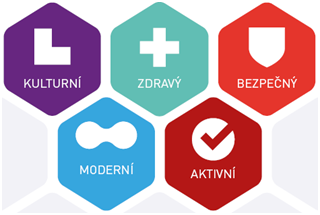 Vydání 07, platnost od 28. února 2014OBSAH1	Úvod	42	Seznam použitých zkratek	53	Definice pojmů	74	Informace o IOP a podporovaných oblastech	114.1	Co je IOP	114.2	Prioritní osy 6a a 6b – Technická pomoc	12Globální cíl	12Specifické cíle	12Zaměření	12Příjemci	13Podporované aktivity	13Struktura financování	14Způsobilé výdaje	14Monitorovací indikátory	16Místo realizace projektů	17Vícecílovost	175	Jak podat projektovou žádost	18Výzva k předkládání projektů	18Poskytování informací žadatelům	18Kroky před podáním projektové žádosti	18Forma a způsob podání projektové žádosti	196	Co následuje po podání projektové žádosti	226.1	Orientační harmonogram administrace projektové žádosti	226.2	Posuzování žádosti	23Posouzení přijatelnosti projektu	23Kontrola formálních náležitostí	246.3	Schvalování projektů	256.4	Vydání Rozhodnutí ministra o poskytnutí dotace ze státního rozpočtu a strukturálních fondů EU	256.5	Vydání právního aktu/řídícího dokumentu	256.6	Písemný právní akt	267	Realizace projektu	287.1	Podmínky právního aktu/řídícího dokumentu	28Ukončení realizace projektu	28Ukončení financování projektu	28Zpráva pro závěrečné vyhodnocení akce	29Vedení účetnictví	29Archivace	30Informování o projektu, propagace projektu	31Podmínky pro zadávání zakázek	31Monitorování postupu projektů	37Změny v projektu	39Odstoupení od realizace projektu	41Nesrovnalosti, porušení rozpočtové kázně	417.2	Čerpání peněžních prostředků	42Zřízení účtu pro projekt	42Způsob financování	42Způsob vyplnění zjednodušené žádosti o platbu	448	Stížnosti a odvolání	459	Kontroly projektu	479.1	Základní druhy kontrol	47Kontroly z hlediska realizace projektu	47Kontroly z hlediska charakteru a zaměření	47Práva žadatele/příjemce jako kontrolovaného subjektu	49Povinnosti žadatele/příjemce jako kontrolovaného subjektu	49Zahájení fyzické kontroly na místě	50Protokol/zápis z kontroly	50Řízení o námitkách kontrolovaného subjektu	5010	Základní právní předpisy a dokumenty	52Základní legislativa EU	52Základní právní předpisy a dokumenty ČR	5311	Seznam příloh	57ÚvodPříručkaprožadateleapříjemce–Technickápomoc(dálejenPříručka)jezákladníminformačnímmateriálem pro žadatele při přípravě a pro příjemce při realizaciprojektův rámciprioritníchos6aa6bIOP–Technickápomoc.Příručkaobsahuje:základníinformaceoIOP,instrukcepropodáníprojektovéžádosti,postupnásledujícípopodáníprojektovéžádosti,informacevztahujícísek realizaciaudržitelnostiprojektu,přílohy.Projektová žádost musí být v souladu s Příručkou a výzvou pro podávání žádostí. Příručka může být v průběhu realizace IOP aktualizována. Aktualizované vydání vždy platí pro projektové žádosti, které do doby zveřejnění aktualizované Příručky nebyly zaregistroványv ISMONIT7+ a pro projektové činnosti, které nastanou po zveřejnění aktualizované Příručky. V případězměnylegislativynebometodiknanárodníúrovnimůžedojít i kezměněPříručkyv části,kterásetýkápříjemců. Také v tomtopřípaděbudoupříjemcioaktualizaciPříručkys předstiheminformováni. O aktualizaci Příručky budou žadatelé informováni na internetových stránkách http://www.strukturalni-fondy.cz/iop/6-1.Další rmace o IOP lze nalézt na internetových stránkách www.strukturalni-fondy.cz/iop.ProrealizaciprojektůtechnicképomociIOPbymělmítkaždýžadatel/příjemcezpracovanépodrobnépostupy,kterébudouvyplývatz dokumentaceIOPazároveňbudourespektovatinternípostupytýkajícíseoběhuúčetníchdokladů.SeznampoužitýchzkratekDefinice pojmůAktivita – část oblasti intervence (podpory); 	– úkon, činnost.Alokace – finanční prostředky určené pro danou oblast podpory nebo prioritní osu operačního programu, příp. výzvu pro předkládání projektových žádostí.BENEFIT7 (Informační systém BENEFIT7) - informační systém pro žadatele a příjemce přístupný na www.eu-zadost.cz. Žadatel jeho prostřednictvím předkládá projektovou žádost v elektronické formě. Slouží pro další obousměrnou komunikaci při realizaci projektu – předkládání zjednodušených žádostí o platby a monitorovacích zpráv. Centrum pro regionální rozvoj ČR (CRR ČR) - státní příspěvková organizace založená Ministerstvem pro místní rozvoj. V Integrovaném operačním programu z pověření Řídicího orgánu IOP plní povinnosti vůči žadatelům a příjemcům.Cíl „Konvergence“ (KONV) - je zaměřen na regiony, jejichž hrubý domácí produkt (HDP) na obyvatele měřený paritou kupní síly je nižší než 75 % průměru EU. Do cíle Konvergence spadá v ČR sedm regionů NUTS 2: Střední Čechy, Jihozápad, Severozápad, Severovýchod, Jihovýchod, Střední Morava a Moravskoslezsko. Cíl „Regionální konkurenceschopnost a zaměstnanost“ (RKaZ) – zahrnuje území EU mimo cíl Konvergence. Do cíle RKaZ je v ČR zařazen region Praha.Dopis ministerstva pro místní rozvoj (dále Dopis ministerstva) – písemné schválení příslušného projektu MPSV, MV a MZd. Přílohou Dopisu ministerstva jsou Podmínky. Etapa projektu – ucelený soubor jednotlivých aktivit stanovený časovým harmonogramem projektu. Evaluace - libovolná forma studie nebo analýzy, která obsahuje kvalitativní posouzení předmětu. Předmětem pro účely IOP rozumíme vše, co souvisí s realizací programu a projektů. Cílem evaluace je podle čl. 47 odst. 1 Obecného nařízení zlepšit kvalitu, účinnost a provázanost pomoci z fondů a strategii a provádění operačních programů s ohledem na konkrétní strukturální problémy týkající se dotyčných členských států a regionů, s přihlédnutím k cíli udržitelného rozvoje a k souvisejícím právním předpisům EU týkajícím se vlivů na životní prostředí a strategického posuzování vlivů na životní prostředí.Evropský fond pro regionální rozvoj (ERDF) - jeden ze strukturálních fondů EU, jehož prostřednictvím je financována pomoc zaměřená na posílení hospodářské a sociální soudržnosti. Vyrovnává zásadní regionální rozdíly podporou rozvoje a strukturálních změn regionálních ekonomik. Indikátory - indikátorová soustava umožňuje měřit výstupy a výsledky projektů a programu jako celku. Slouží jako nástroj vyhodnocování plnění cílů programu a je nezbytnou součástí evaluací programu (hodnocení realizace programu vzhledem ke stanoveným cílům). Kontrola ex-ante - předběžná kontrola prováděná před vydáním Stanovení výdajů/Rozhodnutí ministra/Dopisu ministerstva. Cílem je ověřit věcnou správnost údajů, které žadatel uvedl v žádosti. Má za úkol eliminovat případné budoucí problémy při realizaci projektu. Kontrola ex-post - následná kontrola prováděná po ukončení realizace projektu, která zjišťuje, zda došlo k naplnění a udržení stanovených cílů projektu. Cílem je prověřit, zda příjemce dotace dodržuje závazky týkající se udržitelnosti projektu. Kontrola interim - kontrola prováděná v průběhu realizace projektu. Cílem je ověřit postup realizace projektu a případně navrhnout nápravná opatření. Hlavním cílem je zkontrolovat způsobilost výdajů projektu, které příjemce žádá k proplacení. Monitorování - sledování postupu realizace a výsledků projektů, aktivit, prioritních os a celého programu subjekty implementační struktury IOP z hlediska dosahování stanovených cílů. Monitorování ve vztahu k příjemcům dotace spočívá především v jejich povinnosti předkládat monitorovací zprávy.Nesrovnalost - porušení předpisů EU, předpisů ČR a Stanovení výdajů/Rozhodnutí/Dopisu ministerstva, které upravují použití prostředků z rozpočtu EU nebo veřejných zdrojů ČR, v jehož důsledku jsou nebo by mohly být dotčeny veřejné rozpočty ČR nebo rozpočet EU. Nezpůsobilé výdaje - výdaje, na které nemůže být poskytnuta dotace. Pokud tyto výdaje v projektu existují, musí být financovány ze zdrojů příjemce. Oblast intervence (oblast podpory) - část prioritní osy, která představuje základní dotační titul operačního programu se stanoveným finančním plánem; podrobný popis oblastí intervence je definován v Programovém dokumentu IOP; oblast intervence se může dělit na jednotlivé podporované aktivity.Operační program (Programový dokument) - dokument předložený členským státem a přijatý Evropskou komisí, který stanoví strategii rozvoje s uceleným souborem prioritních os, jež mají být prováděny s podporou některého fondu, v případě IOP s podporou ERDF.Podmínky Stanovení výdajů na financování akce OSS/Rozhodnutí o poskytnutí dotace/ Realizace projektu - definují povinnosti a pravidla, kterými se musí příjemce řídit po celou dobu realizace a udržitelnosti projektu, tj. pět let po ukončení realizace projektu. Podmínky jsou nedílnou součástí Stanovení výdajů/Rozhodnutí/Závazných ukazatelů projektu IOP. Porušení rozpočtové kázně - neoprávněné použití nebo zadržení peněžních prostředků poskytnutých ze státního rozpočtu, státního fondu, Národního fondu nebo státních finančních aktiv je definováno v § 44 zákona č. 218/2000 Sb., o rozpočtových pravidlech, ve znění pozdějších předpisů. Prioritní osa - jedna z priorit strategie rozvoje v operačním programu skládající se ze skupiny dílčích oblastí podpory (intervence), které spolu vzájemně souvisejí a mají konkrétní měřitelné cíle, viz čl. 2 nařízení Rady (ES) č. 1083/2006.Projekt - činnost prováděná příjemcem směřující k předem stanovenému a jasně definovanému cíli se stanoveným začátkem a koncem a za účelem dosažení požadovaného výsledku. Jedná se o konkrétní aktivity realizované příjemcem a spolufinancované z prostředků EU a z národních veřejných zdrojů. Projekt vytvářející příjmy – jakákoli operace zahrnující investici do infrastruktury, za jejíž používání se účtují poplatky hrazené přímo uživateli, nebo jakákoli operace zahrnující prodej nebo pronájem pozemků či budov nebo jakékoli jiné poskytování služeb za úplatu.Příjemce - subjekt realizující projekt, který na základě Stanovení výdajů/Rozhodnutí/Dopisu ministerstva žádá ŘO IOP o prostředky a přijímá prostředky předfinancování výdajů ze SR, které mají být kryty prostředky z rozpočtu EU a prostředky národního financování. Žadatel se stává příjemcem v okamžiku schválení Stanovení výdajů/Rozhodnutí. Pokud se pro příslušný projekt nevydává Stanovení výdajů, žadatel se stává příjemcem v okamžiku schválení Dopisu ministerstva.Registrace akce a Rozhodnutí o poskytnutí dotace (dále Rozhodnutí) - jednostranný právní akt poskytovatele dotace vůči příjemci, na základě kterého je příjemci poskytnuta dotace.Registrace akce a Stanovení výdajů na financování akce organizační složky státu (dále Stanovení výdajů) – jednostranný právní akt poskytovatele dotace vůči příjemci z řad OSS, na základě kterého je příjemci poskytnuta dotace. Nedílnou součástí Stanovení výdajů jsou Podmínky. Pro projekty OSS zařazené v programovém financování podle vyhlášky 
č. 560/2006 Sb., v platném znění, vydávají odpovědné útvary po obdržení Dopisu ministerstva Registraci akce a Stanovení výdajů na financování akce OSS spolu s Podmínkami. Pro tyto projekty se všechny termíny vážou na schválení Stanovení výdajů.Řídicí orgán IOP (ŘO IOP) - vládou pověřený subjekt zodpovědný za řízení a provádění Integrovaného operačního programu v souladu s předpisy EU a národními normami. Řídicím orgánem IOP je na základě usnesení vlády č.175/2006 Ministerstvo pro místní rozvoj ČR.Udržitelnost projektu - doba, po kterou je příjemce povinen zachovat výsledky projektu, je stanovena na pět let ode dne ukončení realizace projektu dle Stanovení výdajů/Rozhodnutí/ Dopisu ministerstva.Výběrové řízení – postup zadavatele při zadávání zakázek do uzavření smlouvy nebo do zrušení výběrového řízení, stanovený v Závazných postupech pro zadávání zakázek spolufinancovaných ze zdrojů EU, nespadajících pod aplikaci zákona č. 137/2006 Sb., o veřejných zakázkách, v programovém období 2007–2013.Výzva pro předkládání projektových žádostí (výzva) - souhrn informací o termínu, od kdy je možno předkládat projektové žádosti, o místě příjmu žádostí a o dalších podmínkách pro předložení žádostí.Zadávací řízení - postup zadavatele podle zákona č. 137/2006 Sb., o veřejných zakázkách, jehož účelem je zadání veřejné zakázky do uzavření smlouvy nebo do zrušení zadávacího řízení.Zjednodušená žádost o platbu - vyhotovená příjemcem v IS Benefit7, jejímž prostřednictvím po ukončení realizace etapy/projektu žádá o proplacení dotace. Přílohou je vždy monitorovací zpráva.Zprostředkující subjekt – subjekt, za jehož činnost odpovídá řídicí orgán nebo který z pověření tohoto orgánu plní povinnosti vůči příjemcům provádějícím operace; ZS může být vládou nebo ŘO pověřený k řízení a provádění části operačního programu. V případě IOP jsou na základě usnesení vlády č. 537/2008 zprostředkujícími subjekty MZd, MPSV, MV a CRR ČR.Způsobilé výdaje - výdaje na projekt, které mohou být hrazeny z fondů EU (v případě IOP z ERDF). Způsobilé výdaje musí být v souladu s příslušnými předpisy EU (např. článek 56 Nařízení Rady (ES) č.1083/2006, článek 7 Nařízení Evropského parlamentu a Rady (ES) č.1080/2006) a „Pravidly způsobilých výdajů pro programy spolufinancované ze strukturálních fondů a Fondu soudržnosti na programové období 2007 – 2013“ – usnesení vlády č.61/2007.Žadatel - subjekt žádající prostřednictvím předkládané žádosti o dotaci. Okamžikem schválení Stanovení výdajů/Rozhodnutí/Dopisu ministerstva se z žadatele stává příjemce.Žádost o platbu (formulář F1 ex-post financování) - formulář, který se po provedení kontroly dokladů předložených příjemcem generuje z IS Monit7+. Tuto žádost příjemce nevyplňuje.Žádost o poskytnutí dotace (dále jen žádost, resp. projektová žádost) - formulář v IS Benefit7 a jeho přílohy obsahující informace o žadateli a projektu. Elektronický formulář vyplňuje žadatel prostřednictvím webové adresy www.eu-zadost.cz.Informace o IOP a podporovaných oblastechCo je IOPJedním z programů, jejichž prostřednictvím lze v období 2007-2013 získat dotaci z fondů Evropské unie, je Integrovaný operační program (dále jen IOP).Cílem IOP je modernizace a zefektivnění činností a procesů v oblasti veřejné správy a navazujících veřejných služeb a územního rozvoje jako předpokladu pro vytvoření moderní občanské společnosti a zvýšení konkurenceschopnosti regionů a ČR jako celku.Prioritníosy6aa6b–TechnickápomocPrioritníosa6azahrnujepodílaktivitprogramupodporovanýchv regionechspadajícíchdocíleKonvergence.Prioritníosa6bzahrnujepodílaktivitprogramupodporovanýchv regionechcíleRegionálníkonkurenceschopnostazaměstnanost(RKaZ),tojenaúzemíhl.městaPrahy.Aktivityprioritníchos6aa6bjsouneoddělitelnéz hlediskageograficképříslušnostiamajívždydopadnaúzemíceléČR,protomajíoběprioritníosyidentickýobsah.Oblastiintervenceprioritníchos6aa6b:6.1a/6.1b–Aktivityspojenés řízenímIOP,6.2a/6.2b–OstatnínákladytechnicképomociIOP.GlobálnícílPro oblastintervence6.1a/6.1b:Dosažení odpovědné a účinné správy programu, zajištění efektivního řízení a monitorování realizace programu a maximalizace kvality a účinnosti implementace.Pro oblastintervence6.2a/6.2b:Podpora řídících aktivit v rámci IOP, zefektivnění implementace programu a příprava na další programovací období.SpecifickécílePro oblastintervence6.1a/6.1b:zabezpečení efektivního řízení, hodnocení a monitorování programu,zajištění evaluace, kontroly a auditu operací v rámci programu,kontrolování rozvoje a zabezpečení pravidelného podávání zpráv o realizaci IOP.Pro oblastintervence6.2a/6.2b:podpora řídících, monitorovacích, evaluačních a kontrolních procesů prostřednictvím doplňujících analýz, studií a metodických textů,naplnění informační strategie IOP,podpora partnerství a vzájemné spolupráce, výměna zkušeností a šíření příkladů osvědčené praxe,příprava podkladů pro budoucí programovací období.ZaměřeníPrioritníosy6aa6bjsouzaměřenénapodporuefektivníhořízeníIOPproprogramovacíobdobí2007–2013.V rámcitěchtoprioritníchosbudoufinancoványnákladyspojenés řízením,monitorováním,kontrolou,analýzou,propagacíaposkytováníminformacínaúrovniceléhoIOP.PříjemciOrganizačnísložkystátu:MinisterstvopromístnírozvojČR,MinisterstvopráceasociálníchvěcíČR,MinisterstvovnitraČR,MinisterstvozdravotnictvíČR.PříspěvkováorganizaceMMR:CentrumproregionálnírozvojČR.Projektmůžebýtzaměřenpouzenačinnostiútvarů,kterésepřímozabývajíimplementacíIOP.Podporované aktivityProoblastintervence6.1a/6.1b:nákladyvzniklév souvislostis jednánímimonitorovacíhovýboruIOPajinýchpracovníchskupinvčetněvýdajůzaúčastodborníkůajinýchsubjektůnatěchtojednáních,nákladysouvisejícís přípravou,výběrem,oceněnímasledovánímpomociaoperací,nákladynaaudity,vnitřníkontrolnísystém,kontrolyprováděnénamístěčinností,kontroluzadáváníveřejnýchzakázek,dohlednadpravidlyposkytováníveřejnépodporyapod.,nákladynamzdovéajinévýdajev rámciodměňovánípracovníkůzabezpečujícíchúkolyspojenés realizací IOP,nákladynapodporuabsorpčníkapacityprojektůformouporadenstvížadatelůmo podporuz IOPpřipřípravěprojektů.Prooblastintervence6.2a/6.2b:zpracováníevaluací,statistickýchmateriálů,studiíazejménaanalýzzaměřených
nasledovánídopadůrealizaceprogramu,průběhujehorealizace,vhodnostiaefektivnostiimplementačníchstrukturadalšíchdokumentů,kterédoplňujízákladníimplementačnísystémprogramu,šířenípovědomíoprogramu,informačníkanály,vytvářenísítí,pořádáníinformačníchapropagačníchakcí,vydávánípropagačníchmateriálůaprováděníanalýzdopadůtěchtoakcíadalšíoblastiintervencezaměřenénapartneryaširokouveřejnostvyplývajícíchz informačnístrategieIOP,výměnazkušenostíašířenípříkladůdobrépraxe+vzdělávacíaktivity,pořízení,instalace,provozapropojenípočítačovýchsystémůprořízení,monitorování,kontroluahodnoceníoperacíIOP,zdokonalováníevaluačníchmetodavýměnainformacív tétooblasti,zpracováníanalýz,podkladovýchstudiíasamotnápřípravastrategickýchdokumentůproobdobí2014–2020včetnězpracovánímodelůdopadůjejichrealizace,zpracováníex-antehodnoceníaposouzenívlivůnaživotníprostředí,podporaabsorpčníkapacityprostřednictvímšířeníinformacíoprogramuaposílenímpublicity.StrukturafinancováníPodílspolufinancováníz ERDF je provšechnyprojektyvevýši85%celkovýchveřejnýchzpůsobilýchvýdajů.Zbývajících15% tvořínárodníspolufinancováníplněhrazenézestátníhorozpočtu (SR).ZpůsobilévýdajeZpůsobilé výdaje musí být v souladu s:článkem 56 nařízení č. 1083/2006,článkem 7 nařízení č. 1080/2006,Pravidly způsobilých výdajů pro programy spolufinancované ze strukturálních fondů a Fondu soudržnosti na programové období 2007–2013 – usnesení vlády č. 61/2007,Metodickou příručkou způsobilých výdajů pro programy spolufinancované ze strukturálních fondů a Fondu soudržnosti na programové období 2007–2013.Jedná se o výdaje, schválené v projektové žádosti nebo prostřednictvím změn v projektu a realizované podle pravidel IOP. Ostatní výdaje či výdaje vzniklé nad rámec schváleného rozpočtu jsou nezpůsobilé.Z hlediskaumístěníprojektůjemožnopodporovataktivity nacelémúzemístátu.Z hlediskaobecnéhovymezenízpůsobilostimusíbýtvýdajepřiměřené, musíodpovídatcenámvmístěačaseobvyklýmamusíbýtvynaloženyvsouladusprincipy:hospodárnosti(minimalizacevýdajůpřirespektovánícílůprojektu),účelnosti(přímávazbanaprojektanezbytnostprorealizaciprojektu),efektivnosti(maximalizacepoměrumezivstupyavýstupyprojektu).Způsobilévýdajemusísplňovatzejménanásledujícípodmínky:býtvynaloženyv souladus cíliprogramu a příslušné oblasti intervence,bezprostředněsouvisets realizacíprojektu,vzniknoutabýtuhrazeny nejdříve1. 1. 2007 a nejpozději 31. 12. 2015,být před proplacením z ERDF prokazatelně zaplaceny příjemcem, býtřádnědoloženyprůkaznýmidoklady.Upozornění: výdaje na přípravu programovacího období 2013-2020 jsou způsobilé jen pro ŘO IOP. Způsobilýmivýdajinejsou:výdaje bez přímého vztahu k projektu,výdaje nesplňující principy hospodárnosti, účelnosti a efektivnosti,výdaje vzniklé nad rámec Stanovení výdajů/Rozhodnutí/Dopisu ministerstva,DPH, pokud existuje zákonný nárok na její odpočet ve smyslu zákona č. 235/2004 Sb., o dani z přidané hodnoty. Pokud u organizace existuje dvojí režim, musí příjemce rozhodnout, které aktivity podléhají režimu daně z přidané hodnoty s nárokem na odpočet a u kterých aktivit daň z přidané hodnoty uplatňovaná není,splátkypůjčeka úvěrů,úrokyz úvěrů,sankcea penále,výdajena bankovní záruky,pojištění, bankovnípoplatky,kursovéztráty,celnía správnípoplatky,výdaje ZS na aktivity, které předem písemně neschválil ŘO IOP (netýká se výdajů v aktivitě 6.1d),výdaje na evaluaci, které odpovídají definici pojmu evaluace a které předem písemně neschválil ŘO IOP,náhrada za proplacenou nečerpanou dovolenou,odstupné, jubilejní dary, příspěvky na penzijní připojištění, poukázky na kulturní a sportovní aktivity apod.,náklady na mzdové a jiné osobní výdaje nově přijatých, při jejichž přijímání nebyl dodržen postup v souladu s platnou Metodikou výběru zaměstnanců implementujících fondy EU v programovém období 2007-2013 a v programovém období 2014+ schválenou usnesením Vlády ČR ze dne 2. května 2012 č. 313 (viz příloha č. 20 Příručky),pokud dojde k  souběhu pracovních úvazků zaměstnanců podílejících se na realizaci projektu, např. jeden zaměstnanec je ve výpovědní lhůtě a zaučuje nového zaměstnance, za způsobilý výdaj pro spolufinancování z prostředků TP IOP lze považovat pouze osobní náklady jednoho z těchto dvou zaměstnanců. Osobní výdaje pracovníků budou nezpůsobilé, nebude-li dodržen postup v souladu s Metodikou finančního ohodnocení zaměstnanců implementující Národní strategický referenční rámec v programovém období 2007 až 2013 schválenou usnesením Vlády ČR ze dne 26. října 2009 č. 1332 (viz příloha č. 21 Příručky),vyplácení odměn po vyčerpání alokace musí být v souladu s Postupem při vyplácení odměn po vyčerpání alokace (viz příloha č. 22 Příručky), výdaje vynaložené na outsourcované služby externích dodavatelů jsou nezpůsobilé v případě porušení postupů uvedených v Metodickém pokynu k využívání externích služeb v rámci implementační struktury Národního strategického referenčního rámce (viz příloha č. 23 Příručky),výdaje na osobní náklady plynoucí z DPP a DPČ u  pracovníků, u nichž došlo k souběhu úvazků v rámci HPP a DPČ/DPP, kdy jsou DPČ/DPP sjednány na stejný předmět pracovní činnosti jako HPP.Pokud vzniknou v projektu nezpůsobilé výdaje, musí být vždy financovány z rozpočtu příslušné kapitoly příjemce.Každý způsobilý výdaj doložený průkaznými účetními či daňovými doklady lze uplatnit pouze jedenkrát, tzn., že výdaj, na který se vztahuje přiznaná podpora, se neuplatní v jiném dotačním programu financovaném z veřejných zdrojů ani v jiné oblasti intervence IOP.Příjemce nesmí na realizaci projektu čerpat dotaci z žádného jiného dotačního titulu, jiného operačního programu, jiných prostředků krytých z rozpočtu EU a národních veřejných rozpočtů, krajských dotačních titulů, ani z jiných finančních mechanizmů nebo nástrojů finančního inženýrství.Nenístanovenaminimálníanimaximální výšecelkovýchzpůsobilýchvýdajů.MonitorovacíindikátoryŽadatel je povinen zavázat se k naplnění minimálně jednoho indikátoru a popsat jeho vazbu na aktivity projektu v projektové žádosti či přílohách. Žadatel v projektu uvede skutečné hodnoty, které plánuje realizací dosáhnout. Každá aktivita projektu se musí promítnout do monitorovacích indikátorů. Ke každému indikátoru musí být v žádosti přiřazen jeho název, počáteční hodnota a cílová hodnota. Tyto hodnoty pak budou uvedeny v Rozhodnutí o poskytnutí dotace/Stanovení výdajů na financování akce OSS/Podmínkách Dopisu ministerstva pro místní rozvoj a jejich naplnění je pro příjemce závazné. Nesplněnístanovenýchindikátorův doběrealizaceprojektumůževéstkekrácenínebonevyplacenídotace.Jejichneudrženípodobupětiletodukončenírealizaceprojektumůžemítcharakterporušenírozpočtovékázněsnásledkemfinančnísankce.Sankcejsoustanovenyv Podmínkách Rozhodnutí.Při krácení peněžních prostředků se bude postupovat v souladu s přílohou č. 1 Příručky.Udržitelnost dosažené hodnoty indikátoru se nevyžaduje u projektů, které mají charakter jednorázových akcí, např. zasedání výborů, proškolení osob, uspořádané informační aktivity, mzdové projekty.Indikátoryvýstupu Indikátory výsledku Jednotlivé indikátory jsou podrobně popsány v příloze č. 2 - Metodické listy indikátorů prioritní osy 6 Technická pomoc.MístorealizaceprojektůCeléúzemíČR.Vícecílovost	V technicképomocijsoupodporoványaktivityrealizované v regionechspadajícíchpodcílKonvergence(prioritníosa6a) iv regionechspadajícíchpodcílRKaZ(prioritníosa6b). V projektovýchžádostechsenerozlišuje,zdažádostspadá dooblastiintervence6.1anebo6.1b,resp.6.2anebo6.2b.Proobacíle jepodávánvždyspolečnýprojekt.JakpodatprojektovoužádostVýzvak předkládáníprojektůVýzvu vyhlašuje Řídicí orgán IOP. Projektovéžádosti jsoupřijímányprůběžněběhem kontinuální výzvy.Vyhlášení výzvy je zveřejněno:nainternetovýchstránkách Ministerstva pro místní rozvoj ČR, www.mmr.cz,nainternetovýchstránkáchCentraproregionálnírozvojČR,www.crr.cz,na internetových stránkách www.strukturalni-fondy.cz/Vyzvy,napravidelnýchsetkáníchŘO IOPsezprostředkujícímisubjektyIOP.PoskytováníinformacížadatelůmMinisterstvo pro místní rozvoj ČR – Odbor řízení operačních programůCentrum pro regionální rozvoj ČR – pobočka pro NUTS 2 PrahaPřehledkontaktníchpracovníkůjeuvedenv příloze č. 3 Příručky.UpozorněníPracovníci na rmačních místech odpovídají dotazy vztahující se k realizaci projektu, ale nemohou za žadatele/příjemce zpracovávat projektovou žádost nebo některé z povinných příloh či vypracovávat zadávací dokumentaci k výběrovým/zadávacím řízením, etapovou/ závěrečnou monitorovací zprávu včetně zjednodušené žádosti o platbu. Tento přístup je zastáván z důvodu zamezení možného zvýhodňování některých žadatelů nebo možného konfliktu zájmů.KrokypředpodánímprojektovéžádostiŽadatel předloží k připomínkám sekretariátu VýběrovékomiseproprojektytechnicképomociIOP(KomiseTPIOP) pracovní elektronickou verzi projektové žádosti a Rozpočet projektu (vzor viz příloha č. 6 Příručky), který jej předá k připomínkám oddělení řízení, metodiky, garantovi příslušného ZS a podle povahy aktivity garantovi v rámci ŘO IOP.Předmět připomínek:způsobilost výdajů,soulad žádosti s Metodickým pokynem k využívání externích služeb v rámci implementační struktury Národního strategického referenčního rámce,soulad a provázanost informací v jednotlivých částech projektové žádosti,vazba podporovaných aktivit na monitorovací indikátory.Sekretariát Komise TP IOP zašle žadateli připomínky do 10 pracovních dnů ode dne přijetí projektové žádosti. V případě nejasností si může sekretariát Komise TP IOP vyžádat další dokumentaci a podklady. Do doby předložení těchto dokumentů se lhůta pro vypracování připomínek pozastavuje.Upozornění: výdaje na aktivity, které ŘO předem písemně neschválí, budou nezpůsobilé (kromě výdajů v aktivitě 6.1d). Žadatelé, kteří neměli stanovenou povinnost předložit přílohu Rozpočet projektu společně s projektovou žádostí, doloží ji na sekretariát Komise TP IOP nejpozději 10 pracovních dní před zahájením realizace příslušné aktivity projektu.Finálněuloženouprojektovoužádost(dálejen„žádost“) zasílážadatel velektronickéverzina e-mailovouadresupracovníkavykonávajícíhofunkcisekretariátu KomiseTPIOP do 5 pracovních dnů od vypořádání zásadních připomínek.Seznamkontaktníchosob KomiseTPIOPjeuvedenv příloze č. 3 Příručky. Postup pro zpracování elektronické žádosti a pro práci se žádostí je uveden v příloze č. 4 Pokyny pro vyplnění elektronické projektové žádosti v IS BENEFIT7. KomiseTPIOPŘO IOPzabezpečí svolání Komise,abysesešlavždynejpozdějido20pracovníchdníodedne,kdypříjemcedoručil na ŘO IOPprojektovoužádost.Do Komise TP IOP předkládá žadatel finálně uloženou žádost v IS BENEFIT7 a Rozpočet projektu v elektronické verzi. Výstupem jednáníKomiseTPIOP je zápis, formulářSeznamprojektůTPdoporučenýchk poskytnutí dotace Výběrovou komisíTPIOP, kterýjepřílohou č. 5 Příručky, a formulář Seznam projektů TP nedoporučených k poskytnutí dotace Výběrovou komisí TP IOP. Kopii Seznamu projektů, který obsahuje základní informace o jednotlivých projektech, zašle ŘO IOP žadatelům poštou.Doporučí-li Komise TP IOP projektovou žádost k financování, předloží ji žadatel podle níže uvedeného postupu spolu s přílohami na ŘO IOP, který předá žádosti MV, MPSV, MZd a ŘO IOP k další administraci na CRR ČR.FormaazpůsobpodáníprojektovéžádostiForma žádostiProjektová žádost musí být zpracována v elektronické formě v aplikaci IS BENEFIT7, která je k dispozici na webových stránkách www.eu-zadost.cz. Data jsou chráněna proti neoprávněnému přístupu přihlašovacím jménem a heslem žadatele.V případě potřeby lze přístup k žádosti povolit dalším osobám prostřednictvím parametrů vyplněných v systému IS BENEFIT7. Přístup je vždy omezen na registrované uživatele, kteří se musí přihlásit svým přihlašovacím jménem a heslem. Uživatelé mohou mít nastavená různá práva přístupu: mohou být „čtenáři“ nebo mohou mít právo do žádosti aktivně psát a tím ji měnit.Žádost a všechny přílohy je třeba vyplnit pečlivě a co nejsrozumitelněji, aby byl v průběhu hodnocení žádosti správně pochopen jejich obsah, především způsob dosažení cílů projektu, přínosy projektu a jeho příspěvek k dosažení cílů programu.Upozornění: doporučujeme zpracovat menší projekty na jednotlivé aktivity s dobou realizace do 1 roku pro přesnější popis aktivit, snadnější administraci, eliminaci rizik, plynulejší proplácení a lepší možnost vazeb aktivit projektu na monitorovací indikátory. Postup pro zpracování a podání elektronické žádosti je podrobně uveden v příloze č. 4 Pokyny pro vyplnění elektronické projektové žádosti BENEFIT7. Důrazně doporučujeme se jím řídit. Žádost musí být odevzdána na CD a také v tištěné podobě (po finálním uložení), kterou žadatel získá výtiskem finalizované sestavy vyplněného formuláře projektové žádosti zpracované v aplikaci IS Benefit7. Tu musí podepsat statutární zástupce žadatele nebo jím pověřená osoba, kterou k takovému úkonu statutární zástupce zmocnil. V tomto případě je nutné, aby k žádosti byl připojen dokument dokládající toto zmocnění.Kromě tištěné žádosti předloží žadatel ještě dvakrát první dvě stránky projektové žádosti, tj. po vytištění projektové žádosti ještě dvakrát vytiskne stránky č.  2 nebo je dvakrát okopíruje. Stránky slouží jako předávací protokol pro převzetí žádosti na ŘO IOP, resp. CRR ČR. K tištěné žádosti musí být přiloženy všechny relevantní povinné přílohy. Přílohyjsou předkládány v jednom vyhotovení,jsouoriginálemneboúředněověřenoukopií, není-li uvedeno jinak,musíbýtočísloványpodleseznamupřílohuvedenéhov žádosti BENEFIT7apodletohotoseznamuseřazené. Pokudpřílohyobsahujívícenež1list,musíbýtlistypevněsvázanévnerozebíratelnémvyhotovení formátu A4. Přílohy, kde je uvedena kolonka pro podpis žadatele, musí žadatel podepsat,v případě, že je některá z povinných příloh pro žadatele nerelevantní, uvede tuto skutečnost do projektové žádosti v BENEFIT7 na záložce Přílohy projektu (políčko Popis).Nepovinné přílohy žadatel připojí za poslední povinnou přílohu a při číslování naváže na poslední číslo povinné přílohy. Přílohy, kde je uvedena kolonka pro podpis žadatele, musí žadatel podepsat.Seznam povinných přílohSeznampříloh - sevyplňuje a automaticky generujev žádostiBENEFIT7.Povyplněníjejmusížadatelvytisknout. Rozpočet projektu, vzor viz příloha č. 6 Příručky.Upozornění: žadatelé, kteří neměli stanovenou povinnost předložit přílohu Rozpočet projektu společně s projektovou žádostí, doloží ji na sekretariát Komise TP IOP nejpozději 10 pracovních dní před zahájením realizace příslušné aktivity projektu. Zmocnění k podpisu projektové žádosti podepsané statutárním zástupcem.ZpůsobpodánížádostiTištěné projektové žádosti přijímáŘOIOP.ProjektyŘO IOP přijímáCRR ČR.Kontaktníadresajeuvedenav příloze č. 3 Příručky.Na obal žádosti uveďte:název prioritní osy a oblasti intervence, název projektu.Všechny uvedené náležitosti lze automaticky vygenerovat prostřednictvím IS BENEFIT7 – „Štítek na obálku“, který žadatel nalepí na obal. Štítek na obálku se tiskne jako samostatná poslední strana po finalizaci projektové žádosti.Způsob doručení:osobní doručení, doručení poštou,kurýrní či jinou podobnou službou.Při doručení obálky s žádostí podepisuje pracovník ŘO IOP, resp. CRR ČR, předávací protokol, tj. okopírované nebo vytištěné první dvě strany žádosti, které slouží jako potvrzení o příjmu žádosti s uvedením žadatele, názvu projektu, data a času převzetí. Potvrzení o příjmu žádosti předá pracovník ŘO IOP, resp. CRR ČR, žadateli v případě osobního odevzdání ihned, v ostatních případech je zašle poštou.Conásledujepopodání projektové žádostiOrientační harmonogramadministrace projektové žádostiOrientační harmonogram uvádí jednotlivékrokyadministraceprojektovéžádosti.V případě, že je žadatel vyzván k doplnění nebo opravě žádosti, běh uvedených lhůt se přerušuje. HarmonogramproprojektyCRR ČRaŘO IOPHarmonogram pro projekty zprostředkujících subjektů (ZS) s výjimkou CRR ČR:Vharmonogramunejsouzohledněnypřípadnédalšíkroky,kterévyplývajízinterníchpostupůjednotlivýchZS(např.vydávání Stanovenívýdajů nafinancováníorganizačnísložkystátupříslušnéhoresortuapod.).PosuzovánížádostiFázeposuzováníprojektovéžádosti:posouzení projektu podle obecných kritérií přijatelnosti, posouzení projektu podle specifických kritérií přijatelnosti,kontrolaformálníchnáležitostí.PosouzenížádostízabezpečujeCRR ČR, projekty CRR ČRposuzuje ŘO IOP.Posouzenípřijatelnosti projektuPři kontrole přijatelnosti se posuzuje, zda projekt splňuje všechna obecná a specifická kritéria přijatelnosti. Hodnotí se odpověďmi ANO (splněno) nebo NE (nesplněno). Každou žádost hodnotí 2 pracovníci nezávisle na sobě.V případě, kdy není možné posoudit přijatelnost projektu, je žadatel vyzván k doplnění informací. Lhůta pro posouzení přijatelnosti projektu se pozastavuje do doby, než žadatel zašle doplňující informace. Na zaslání doplňujících informací se žadateli stanovuje lhůta 15 pracovních dnů od potvrzení převzetí výzvy k doplnění. Pokud doplňující informace vyžádané na základě kontroly přijatelnosti jsou stále nedostačující a není možné provést opětovné posouzení přijatelnosti, je možné žadatele vyzvat k opakovanému doplnění. Celkově je možné vyzvat k doplnění maximálně 2x. Lhůta je stejná jako v případě prvního vyzvání.V případě, že projekt nesplňuje kterékoli kritérium nebo žadatel nedodrží lhůtu pro doplnění informací, bude takový projekt vyřazen z procesu dalšího hodnocení. O vyřazení je žadatel informován písemně s uvedením kritérií přijatelnosti, které projekt nesplňuje, a odůvodněním. V dopise se zároveň oznamuje žadateli, že na dotaci z IOP není podle § 14 zákona č. 218/2000 Sb., o rozpočtových pravidlech, ve znění pozdějších předpisů, právní nárok. Nelze tudíž aplikovat obecné předpisy o správním řízení a je vyloučeno soudní přezkoumání. Žadatel může požádat o přešetření správnosti postupu, více viz kapitola 8 Stížnosti a odvolání.Obecná kritéria přijatelnosti:žádost se vztahuje pouze na jednu oblast intervence IOP,projekt je svým zaměřením v souladu s cíli a aktivitami příslušné oblasti intervence,projekt odpovídá pokynům nastaveným v příslušné výzvě, projekt respektuje minimální a maximální hranici celkových způsobilých výdajů a povolené období v případě, že tyto hranice byly pro danou oblast intervence případně příslušnou výzvu stanoveny,projekt nemá negativní vliv na žádnou z horizontálních priorit IOP,žadatel splňuje definici příjemce u příslušné oblasti intervence a vymezení v příslušné výzvě.Specifická kritéria přijatelnosti:požadovaná dotace se vztahuje pouze ke způsobilým výdajům stanoveným pro příslušnou oblast podpory,projekt je v souladu s pravidly veřejné podpory pro příslušnou oblast podpory,v projektu jsou popsána všechna zadávací řízení, pokud s nimi projekt počítá; popis zadávacích řízení nevykazuje rozpor s příslušnou legislativou.projektjezaměřenpouzenačinnostiútvarůpříjemce,kterésezabývajíimplementacíIOP,základníinformaceoprojektuuvedenév předloženémSeznamuprojektůTPdoporučenýchk poskytnutí dotaceKomisíTPIOPjsoushodnés příslušnýmiúdajiv projektovéžádosti.KontrolaformálníchnáležitostíPokud projekt splnil všechna kritéria přijatelnosti, provede CRR ČR, resp. ŘO IOP, kontrolu formálních náležitostí. Hodnotí se odpověďmi ANO (splněno) nebo NE (nesplněno) a zjišťuje se, zda:žádost byla podána v předepsané formě (v elektronické podobě, vytištěná, počet výtisků),verze elektronické i tištěné žádosti jsou (dle kontrolního znaku) shodné,tištěná žádost je podepsána statutárním zástupcem žadatele,v žádosti jsou vyplněny všechny předepsané a požadované údaje,jsou doloženy všechny povinné přílohy a ty jsou v požadované formě (včetně očíslování),povinné přílohy obsahově splňují příslušné náležitosti.Kontrolu formálních náležitostí provede CRR ČR, resp. ŘO IOP, do dvou pracovních dnů od ukončení kontroly přijatelnosti projektu. V případě formálních nedostatků bude žadatel vyzván k doplnění chybějících podkladů nebo k opravě údajů do 15 pracovních dnů od potvrzení převzetí výzvy k doplnění a hodnocení proběhne znovu. Pokud doplňující informace vyžádané na základě kontroly formálních náležitostí jsou stále nedostačující a není možné provést opětovné hodnocení formálních náležitostí, je možné žadatele vyzvat k opakovanému doplnění, celkově je možné vyzvat k doplnění maximálně 2x. Lhůta je stejná jako v případě prvního vyzvání.V případě, že projekt nesplňuje kterékoli kritérium nebo žadatel nedodrží lhůtu pro doplnění informací, bude takový projekt vyřazen z procesu dalšího hodnocení. O vyřazení rmuje žadatele písemně CRR ČR, resp. ŘO IOP, s uvedením výčtu formálních kritérií, které projekt nesplňuje, včetně odůvodnění. V dopise se zároveň oznamuje žadateli, že na dotaci z programu IOP není podle § 14 zákona č. 218/2000 Sb., o rozpočtových pravidlech, ve znění pozdějších předpisů, právní nárok. Nelze tudíž aplikovat obecné předpisy o správním řízení a je vyloučeno soudní přezkoumání. Žadatel může požádat o přešetření správnosti postupu, více viz kapitola 8 Stížnosti a odvolání.Schvalování projektůCRR ČR zašle ŘO IOP seznam projektů, které splnily kritéria přijatelnosti a formálních náležitostí. V případě projektů CRR ČR sestavují seznam projektů, které splnily kritéria přijatelnosti a formálních náležitostí, pracovníci ŘO IOP a předkládají projekty a další podklady vedení ŘO IOP, resp. řediteli OR MMR (u projektů ŘO IOP), ke schválení. NazákladědoporučeníKomiseTPIOPanazákladěsplněníkritériípřijatelnostiaformálníchnáležitostíschvaluje vedeníŘO IOP, resp. ředitel OR MMR, projektk financováníz TPIOPaoznamuje svérozhodnutídopisemžadateli. V dopise se zároveň oznamuje žadateli, že na dotaci z programu IOP není podle § 14 zákona č. 218/2000 Sb., o rozpočtových pravidlech, ve znění pozdějších předpisů, právní nárok. Nelze tudíž aplikovat obecné předpisy o správním řízení a je vyloučeno soudní přezkoumání. Žadatel může požádat o přešetření správnosti postupu, více viz kapitola 8 Stížnosti a odvolání. Dotaci lze poskytnout, resp. peněžní prostředky lze převést, jen v případě, pokud budou splněny všechny podmínky pro schválení žádosti. Vydání Rozhodnutí ministra o poskytnutí dotace ze státního rozpočtu a strukturálních fondů EU Na základě seznamu projektů schválených vedením ŘO IOP, resp. ředitelem Odboru rozpočtu MMR, vydá MMR Rozhodnutí ministra o poskytnutí dotace ze státního rozpočtu a strukturálních fondů EU. Jeho přílohou je seznam všech projektů doporučených k poskytnutí dotace. Jedná se o příslib poskytnutí finančních prostředků z rozpočtu ministerstva pro daný projekt. Rozhodnutí ministra je vydáváno pouze pro projekty CRR ČR a ŘO IOP.Vydání právního aktu/řídícího dokumentuPrávní akt – písemný právní akt o schválení projektu příjemce, který stanoví základní údaje o projektu, účel projektu, podmínky a další povinnosti, které musí příjemce splnit v průběhu realizace projektu a po dobu jeho udržitelnosti (dle kapitoly 3.13.3 MFTK). Pro TP IOP je, kromě projektů CRR ČR a ŘO IOP, písemným právním aktem Dopis ministerstva pro místní rozvoj (dále jen Dopis ministerstva, viz příloha č. 9a Příručky).).Řídící dokument – dokument vydaný poskytovatelem prostředků státního rozpočtu podle zákona č. 218/2000 Sb., o rozpočtových pravidlech. Pro fyzické a právnické osoby (včetně příspěvkových organizací zřízených organizační složkou státu) je to Rozhodnutí oposkytnutídotace (dále jen Rozhodnutí, viz příloha č. 7b Příručky), pro organizační složky státu je to Stanovení výdajů na financování akce organizační složky státu (dále jen Stanovení výdajů, viz příloha č. 7a Příručky) nebo Závazné ukazatele projektu IOP, pokud projekt není zařazen v programovém financování dle vyhlášky č. 560/2006 Sb.Stanovení výdajů se vydává pro projekty ŘO IOP a pro projekty MPSV, MV a MZd zařazené v programovém financování dle vyhlášky č. 560/2006 Sb.Rozhodnutí o poskytnutí dotace se vydává pro projekty CRR ČR. Obsahujíidentifikacižadatele a stanovujítermíny zahájeníaukončení realizace projektu,maximálníčástkufinančníchprostředků,kterámůžebýtžadatelinaprojektpřevedena/poskytnuta,amonitorovacíindikátoryprojektu.Nedílnou součástí Řídícího dokumentu jsou Podmínky, které obsahují základní údaje o projektu a stanovují příjemci povinnosti, které musí splnit v průběhu realizace a v některých případech v době udržitelnosti projektu.Stanovenívýdajů pro MMR a Rozhodnutí pro CRR ČR vydává odborrozpočtu MMR aschvalujepodpisem ministr pro místní rozvoj, případně osoba jím pověřená. Početstejnopisů jeuvedenv textuPodmínek.Před schválením právního aktu/řídícího dokumentu může dojít ke změně vzoru Podmínek uvedených v příloze.Písemný právní aktJe-li žadatelem MV, MPSV nebo MZd, připraví OR MMR Dopis ministerstva, který podepisuje ministr pro místní rozvoj, případně osoba jím pověřená. Dopis ministerstva obsahuje identifikaci žadatele a projektu, informaci o schválení projektu k financování, účel projektu a monitorovací indikátory. Přílohou Dopisu ministerstva jsou Podmínky realizace projektu nebo Podmínky Stanovení výdajů, které obsahují základní údaje o projektu a stanovují příjemci povinnosti, které musí splnit v průběhu realizace a v některých případech v době udržitelnosti projektu.Pro projekty MPSV, MV a MZd, zařazené v programovém financování dle vyhlášky č. 560/2006 Sb., vydávají odpovědné útvary jednotlivých resortů Stanovení výdajů po obdržení Dopisu ministerstva spolu s Podmínkami. Po vydání jsou příjemci povinni zaslat bezodkladně kopii Stanovení výdajů s Podmínkami Stanovení výdajů ŘO IOP. V případě, že projekt není zařazen v programovém financování, příjemce o tom písemně informuje ŘO IOP a zároveň zašle souhlas se Závaznými ukazateli projektu IOP a Podmínkami realizace projektu, které obdržel společně s Dopisem ministerstva. Porušení účelu projektu a Podmínek bude považováno za neoprávněné použití peněžních prostředků dle § 3 písm. e) zákona č. 218/2000 Sb., o rozpočtových pravidlech. Počet stejnopisů je uveden v textu Podmínek.Přehled vydávaných právních aktů a řídicí dokumentaceRealizace projektu Podmínky právního aktu/řídícího dokumentu Příjemce realizuje projekt v souladu s projektovou žádostí, právním aktem, řídící dokumentací a Podmínkami. Podmínkydefinujípovinnostipříjemceapravidla,kterýmisemusíříditpoceloudoburealizace a udržitelnosti projektu,tj.pět let po ukončení realizace projektu uvedeného v právním aktu nebo řídícím dokumentu. Příjemce se zavazuje postupovat v souladu s podmínkami vyhlášené výzvy i u aktivit projektu, které byly zahájeny před schválením Rozhodnutí o poskytnutí dotace, Stanovení výdajů nebo před datem schválení Závazných ukazatelů projektu IOP, aby výdaje mohly být kvalifikovány jako způsobilé. Ukončenírealizace projektu Ukončením realizaceakce serozumíprokazatelnéuzavřenívšechaktivitprojektu. Tutoskutečnostjetřebadoložitkroměvlastníchvýstupůprojektu ověřitelnýmiprůkazy dosaženícílůprojektu.Např.certifikací,prezenčnílistinou,fotodokumentací,protokolemopředáníapřevzetídíla mezidodavatelem/zhotovitelemapříjemcemapod. Data na dokumentech, které prokazují uzavření jednotlivých aktivit projektu, nesmí překročit termín ukončení realizace projektu, uvedený ve Stanovení výdajů/Závazných ukazatelích projektu IOP/ Rozhodnutí.Ukončení financování projektuVe Stanovení výdajů/Závazných ukazatelích projektu IOP/Rozhodnutí je stanoven termín, po kterém příjemce nemůže provádět žádné úhrady a musí mít ukončeno financování ze všech zdrojů. Tento termín následuje po termínu ukončení realizace projektu a předchází závěrečnému vyhodnocení akce. Termín je automaticky nastaven na 6 měsíců od ukončení data realizace projektu. V případě uplatnění režimu přenesené daňové povinnosti je nutné v návaznosti na ukončení financování vypořádat DPH s OFS, případně upravit harmonogram realizace a ukončení financování akce. Zpráva pro závěrečné vyhodnocení akceVe Stanovení výdajů/Závazných ukazatelích projektu IOP/Rozhodnutí je stanoven termín, do kterého musí příjemce provést závěrečné vyhodnocení projektu v souladu s § 6 vyhlášky Ministerstva financí ČR č. 560/2006 Sb., o účasti státního rozpočtu na financování programů reprodukce majetku. Má povinnost předložit na CRR ČR, resp. ŘO IOP, vyplněný formulář Zpráva pro závěrečné vyhodnocení akce, který je přílohou č. 10 Příručky. Formulář musí příjemce předložit v písemné a elektronické verzi.Uvedená příloha je relevantní jen pro projekty, které se řídí vyhláškou MF č. 560/2006 Sb. Ostatní postupují při vypořádání vztahů se státním rozpočtem podle vyhlášky MF č. 52/2008 Sb.VedeníúčetnictvíPříjemce je povinen v době realizace a udržitelnosti projektu vést účetnictví v souladu se zákonem č. 563/1991 Sb., o účetnictví, ve znění pozdějších předpisů. Příjemce je povinen v souladu čl. 60 odst. d) Obecného nařízení vést své příjmy a výdaje s jednoznačnou vazbou ke konkrétnímu projektu, tzn., že musí jednotlivé účetní záznamy týkající se příjmů a výdajů vztahujících se k realizaci projektu identifikovat a oddělit je od záznamů netýkajících se daného projektu. Každý originální účetní doklad musí obsahovat informaci, že se jedná o projekt IOP, a číslo projektu.Refundace výdajů není příjmem vztahujícím se k realizaci projektu, proto není nutné účtovat o ní odděleně.Bude-li mít příjemce jeden bankovní účet pro více projektů či celou účetní jednotku, je nutné na výpisech z účtu jednoznačně identifikovat platební operace vztahující se k projektu financovanému z IOP. Pokud je to možné, mělo by být účetnictví vedeno v elektronické formě. Účetní záznamy musí být chráněny a uchovány v souladu s platným zákonem o účetnictví. Příslušný doklad musí splňovat předepsané náležitosti účetního dokladu ve smyslu zákona o účetnictví; doklady musí být správné, úplné, průkazné, srozumitelné a průběžně chronologicky vedené způsobem zaručujícím jejich trvalost. Příjemce musí na vyžádání poskytnout kontrolním orgánům účetnictví v plném rozsahu.Varianty sledování mzdových výdajů v účetnictví projektu1. pomocí mzdového softwaruMzdový software umožní u každého jednotlivého zaměstnance členit jednotlivé složky mzdy a umožní zadat každý parametr v rozčlenění na jednotlivé projekty a část mimo projekt. Způsobilé mzdové výdaje by byly vykázány za každý jednotlivý projekt a zbytek mimo projekty.2. pomocí analytických účtů v účetnictví zaměstnavatele2a) analytické sledování nákladůV účetnictví jsou sledovány na analytických účtech mzdové náklady za projekt (číslo účtu 521.xxx, 524.xxx) a zbylé náklady ve mzdové oblasti (číslo účtu 521.yyy, 524.yyy). Částky způsobilých výdajů představují odděleně analyticky členěné částky nákladů na účtech 521.xxx a 524.xxx s tím, že prokázání uskutečnění těchto výdajů je provedeno vazbou na úhrady z banky, popř. z pokladny. Úbytky peněz z bankovního účtu, popř. z pokladny v celkových částkách, ke kterým se dospělo tímto způsobem účtování prokazují, že částky výdajů zachycených na analytických účtech 521.xxx a 524.xxx byly skutečně vyplaceny a výdaj skutečně nastal.2b) analytické sledování závazků vůči zaměstnancům a orgánům sociálního a zdravotního pojištěníV účetnictví jsou analyticky členěny závazky připadající na projekt (číslo účtu 331.xxx, 336.xxx) a zbylé závazky (číslo účtu 331.yyy, 336.yyy). Částky způsobilých výdajů představují odděleně analyticky členěné částky závazků na účtech 331.xxx a 336.xxx s tím, že prokázání uskutečnění těchto výdajů je provedeno vazbou na úhrady z banky, popř. z pokladny. Úbytky peněz z bankovního účtu, popř. z pokladny v celkových částkách, ke kterým se dospělo tímto způsobem účtování prokazují, že částky závazků zachycených na analytických účtech 331.xxx a 336.xxx byly skutečně vyplaceny a výdaj skutečně nastal.ArchivaceArchivace znamená uložení uzavřených dokumentů do archivu pro možnost jejich opětovného použití a rychlého přístupu k nim.Příjemci jsou povinni uschovávat veškeré dokumenty související s projektem (tj. především dokumentaci zadávacích a výběrových řízení na dodavatele, smlouvy s dodavateli, účetní písemnosti a doklady, projektovou dokumentaci, inventurní soupisy hmotného majetku, veškerá související potvrzení a průvodní materiály apod.) v písemné podobě, na technických nosičích dat anebo mikrografických záznamech. Všechny dokumenty musí příjemce archivovat a uchovávat minimálně do konce roku 2021. Pokud je v českých právních předpisech stanovena lhůta delší, musí být použita pro úschovu delší lhůta. Má-li příjemce vypracovány vnitřní předpisy v oblasti archivace a skartace, doporučujeme upravit lhůty pro archivaci dokumentace vztahující se k projektu v souladu s platnou legislativou. U dokumentů uchovávaných v digitální podobě je třeba zajistit, aby zápis byl proveden ve formátu, který zaručí jeho neměnnost. Pokud to zajistit nelze, musí být dokumenty převedeny do analogové formy a opatřeny náležitostmi originálu.Pravidla archivacevždy vykonávat porovnání zálohovaných dat s originálem,pravidelně kontrolovat stav médií určených k zálohování a zálohovacích mechanik,každé archivační médium označit datem, názvem a jeho obsahem.V souladu s předpisy EU se účetní záznamy o operacích musí v co největší míře uchovávat v elektronické formě. Tyto záznamy musí být dány Komisi k dispozici na zvláštní žádost pro účely vykonání písemně doložených kontrol.Příjemci musí zajistit neustálou dostupnost dokladů o projektech pro účely kontroly prováděné oprávněnými osobami. Příjemcům proto doporučujeme vytvořit úplný soubor všech dokumentů a dokladů vztahujících se k příslušnému projektu. Pokud soubor obsahuje kopie dokumentů a dokladů, doporučujeme, aby na nich byl vyznačen odkaz na uložení originálu. Tím bude zajištěna možnost jednoduché, rychlé a úplné kontroly dokumentace. Informováníoprojektu,propagaceprojektuPovinnost příjemců provádět informační a propagační opatření vychází z nařízení Evropské komise č. 1828/2006 a č. 846/2009.Detailní postupy jsou uvedeny v dokumentu Pravidla pro provádění rmačních a propagačních opatření, který je přílohou č. 11 této Příručky. Žadatel je povinen označit všechny písemné zprávy, hmotné a písemné výstupy, a prezentace podle této přílohy a přílohy č. 12 Příručky - Logo manuál IOP. Loga v různých formátech jsou k dispozici rovněž na www.strukturalni-fondy.cz/iop. Hlavními principy při realizaci propagace je povinnost použití loga IOP, loga EU (vlajky) s identifikací (nápisem) Evropské unie, fondu z nějž je projekt hrazen (Evropský fond pro regionální rozvoj) a prohlášením Řídicího orgánu Integrovaného operačního programu „Šance pro Váš rozvoj“. Toto jsou povinné náležitosti dané nařízením Komise a jejich nedodržení má vliv na způsobilost výdajů a výstupy z kontrol na místě orgánů, které je vykonávají.Přijetí finančních prostředků ze strukturálních fondů Evropské unie znamená rovněž souhlas příjemce s uvedením v seznamu příjemců pro informování veřejnosti o názvu projektu a částce přidělené z veřejných zdrojů. Seznam příjemců eviduje Řídicí orgán.Podmínky pro zadávání zakázek	1. Každý zadavatel je povinen při zadávání (veřejné) zakázky dodržovat zásady transparentnosti, rovného zacházení a zákazu diskriminace (§6 zákona o veřejných zakázkách) dále také zásady hospodárnosti, efektivnosti a účelnosti vynaložených prostředků (§2 zákona o finanční kontrole) (dále jen „zásady 3E“). 2. Předpokládaná hodnota a nabídková cena vybrané zakázky musí odpovídat cenám v místě a čase obvyklým. 3. Na vyžádání kontrolního orgánu je zadavatel povinen předložit:- relevantní písemné odůvodnění ke stanovení předpokládané hodnoty veřejné zakázky` - podrobné odůvodnění hodnocení, ze kterého bude jednoznačně vyplývat, že zásady 3E byly dodrženy, pokud ve výběrovém nebo zadávacím řízení nebyla vybrána nabídka s nejnižší nabídkovou cenou (bez ohledu na stanovený způsob hodnocení);- podrobné odůvodnění zvoleného způsobu hodnocení z hlediska zásad 3E u veřejných zakázek, kde má dílčí hodnotící kritérium „nabídková cena“ menší váhu než 70 %;- obdobné odůvodnění jako v předchozí odrážce, pokud ze zadávacího nebo výběrového řízení byl(i) vyloučen(i) uchazeč(i)s nejnižší nabídkovou cenou, ačkoli příslušné předpisy upravující zadávání zakázek zadavateli umožňovaly tohoto uchazeče (tyto uchazeče) vyzvat k doplnění nebo upřesnění nabídky o skutečnosti, které byly předmětem vyloučení;- dokumentaci ke kontrole výběrového nebo zadávacího řízení před uzavřením smlouvy.4. Zadavateli se doporučuje, aby ke každému dodatku ke smlouvě vytvořil objektivní odůvodnění nutnosti uzavřít předmětný dodatek s přesným odkazem na ustanovení právního předpisu, který umožňuje takový dodatek uzavřít.A) Postup pro zadávání veřejných zakázek dle zákona č. 137/2006 Sb., o veřejných zakázkách:Je-li žadatel/příjemce zadavatelem podle zákona č. 137/2006 Sb., o veřejných zakázkách, ve znění pozdějších předpisů (dále jen „zákon o veřejných zakázkách“), je povinen při realizaci projektu uskutečňovat zadávání veřejných zakázek v souladu s tímto zákonem a pořídit si veškerou zákonem vyžadovanou dokumentaci o průběhu výběru dodavatele.Žadatel/příjemce je povinen uzavírat smlouvy s dodavateli dodávek, prací a služeb výhradně v písemné podobě. Výdaje žadatele/příjemce uskutečněné bez písemné smlouvy nejsou způsobilé, s výjimkou případů, kdy takové písemné ujednání uzavřít nelze. Žadatel/příjemce je povinen zabezpečit (např. formou smluvního ustanovení), aby smluvní dodavatel vyhotovil a žadateli/příjemci odevzdal účetní doklady za každou dodávku v potřebném počtu stejnopisů, aby žadatel/příjemce byl schopen splnit svoji povinnost prokázat způsobilé výdaje.Zadavatel nesmí rozdělit předmět zakázky, aby došlo ke snížení předpokládané hodnoty pod finanční limity stanovené v ustanovení § 12 zákona o veřejných zakázkách bez ohledu na počet projektových žádostí. Upozornění: Zadavatel při zadávání veřejné zakázky v užším řízení nesmí omezit počet zájemců náhodným výběrem, provedeném losem ve smyslu § 61 a § 66 zákona o veřejných zakázkách.CRR ČR, resp. ŘO IOP, poskytuje při přípravě zadávací dokumentace odborné konzultace. Cílem konzultací je ověřit, že zadávací řízení proběhlo nebo proběhne v souladu s podmínkami programu a platnými předpisy.Pokud se bude jednat o zadávací řízení podle zákona o veřejných zakázkách a zadávací řízení bude zahájeno před schválením Stanovení výdajů/Rozhodnutí/Závazných ukazatelů projektu IOP, žadateli důrazně doporučujeme předložit zadávací dokumentaci ke konzultaci CRR ČR, resp. ŘO IOP, 10 pracovních dní před zveřejněním zadávacího řízení nebo před odesláním výzvy k podání nabídky zájemcům, pozvatCRR ČR,resp.ŘO IOP, na jednání hodnotící komise jako pozorovatele nejpozději 7 kalendářních dnů před jeho konáním a po vyhodnocení nabídek předat CRR ČR, resp. ŘO IOP, zápis z jednání komise a smlouvu s dodavatelem.Pokud bude zadávací řízení zahájeno po schválení Stanovení výdajů/ Rozhodnutí/Závazných ukazatelů projektu IOP, příjemce je povinen předložit zadávací dokumentaci ke konzultaci a pozvat CRR ČR, resp. ŘO IOP, na jednání hodnotící komise v uvedených termínech. Zadavatel je povinen informovat CRR ČR, resp. ŘO IOP, o změnách, které nastaly v průběhu zadávacího řízení nebo realizace zakázky prostřednictvím monitorovací zprávy.V rámci zadávacích řízení musí být dodržena pravidla publicity programu IOP, tj. písemné materiály, týkající se zadávacího řízení, musí být označeny symbolem EU a informací o finanční spoluúčasti Evropské unie, Evropského fondu pro regionální rozvoj v rámci Integrovaného operačního programu a prohlášením Řídícího orgánu IOP ve znění: „Šance pro Váš rozvoj“; blíže viz příloha č. 11 Příručky. Toto ustanovení se vztahuje na dokumenty k zadávacím řízením zahájeným až po vydání řídícího dokumentu (tedy od momentu, kdy se z žadatele stává příjemce).Kontrolované části dokumentace před konáním zadávacího řízení:formát, obsah předběžného oznámení, způsob uveřejnění předběžného oznámení nebo výzvy z hlediska zákona o veřejných zakázkách, zvolený druh zadávacího řízení dle zákona o veřejných zakázkách,odůvodnění veřejné zakázky dle § 156 zákona o veřejných zakázkách,zadávací dokumentace,technická specifikace předmětu plnění zadávací dokumentace  z hlediska zákazu uvádění konkrétních výrobků a výrobců apod.Kontrolované části dokumentace již zrealizovaného zadávacího řízení:oznámení nebo výzva o zahájení zadávacího řízení dle § 26 zákona o veřejných zakázkách;jmenování/rozhodnutí zadavatele o složení hodnotící komise (popř. komise pro otevírání obálek atd.),pozvánky na jednání hodnotící komise (příp. komise pro otevírání obálek) včetně pozvánky pro CRR ČR,protokol o otevírání obálek dle § 73 zákona o veřejných zakázkách,podepsaná prohlášení o nepodjatosti dle § 74 odst. 7 zákona o veřejných zakázkách a o mlčenlivosti všech členů komise, náhradníků a pozorovatelů (z dokumentace by mělo být zřejmé, že všichni členové komise a náhradníci byli seznámeni s povinností zachovávat mlčenlivost o věcech, o nichž se dozvěděli v souvislosti s výkonem své funkce dle § 75 odst. 6 zákona o veřejných zakázkách),prezenční listiny a protokoly ze všech jednání komise,zpráva o posouzení a hodnocení nabídek dle § 80 zákona o veřejných zakázkách,rozhodnutí zástupce zadavatele (statutárního orgánu) o výběru nejvhodnější nabídky,oznámení zadavatele uchazečům (oznámení o vyloučení, o výběru nejvhodnější nabídky apod.),veškerá korespondence zadavatele, týkající se případných žádostí o dodatečné informace nebo námitek účastníků zadávacího řízení,uzavřená smlouva s vítězným uchazečem včetně přílohpísemná zpráva zadavatele dle § 85 zákona o veřejných zakázkách,vítězná nabídka za účelem kontroly uzavřené smlouvy s dodavatelem,nabídky jednotlivých uchazečů. CRR ČR si může kdykoliv vyžádat další doplňující dokumentaci ke kontrole.B) Postup pro zadávání veřejných zakázek, které nespadají do režimu zákona č. 137/2006 Sb., o veřejných zakázkách:Žadatelé/příjemci, kteří nejsou zadavateli veřejných zakázek podle zákona č. 137/2006 Sb., jsou povinni při výběru dodavatele pro realizaci projektu postupovat v souladu se Závaznými postupy pro zadávání zakázek spolufinancovaných ze zdrojů EU, nespadajících pod aplikaci zákona č. 137/2006 sb., o veřejných zakázkách, v programovém období 2007-2013 (dále „Závazné postupy“), které jsou přílohou č. 13 této Příručky, a dodržovat níže uvedené požadavky, které jsou nad rámec Závazných postupů.Zakázky malého rozsahu a jejich finanční limityOd 1. 1. 2014 se mění limit k zakázkám malého rozsahu, stanovený v § 12 zákona o veřejných zakázkách, na dodávky a služby na 2 000 000 Kč bez daně z přidané hodnoty a na stavební práce 6 000 000 Kč bez daně z přidané hodnoty. Zakázky malého rozsahu jsou odstupňovány do dvou kategorií: Zakázky malého rozsahu 1. kategorie představují zakázky na služby a na dodávky, jejichž předpokládaná hodnota nedosahuje 200 000 Kč bez daně z přidané hodnoty, a na stavební práce, jejichž předpokládaná hodnota nedosahuje 500 000 Kč bez daně z přidané hodnoty. Zakázky 1. kategorie lze realizovat formou přímého nákupu (dle bodu 12.1 Závazných postupů). Zakázkami malého rozsahu 2. kategorie (dle bodu 12.2 Závazných postupů) se rozumí zakázky na služby a dodávky, jejichž předpokládaná hodnota se rovná nebo převyšuje 200 000 Kč bez daně z přidané hodnoty, a na stavební práce, jejichž předpokládaná hodnota se rovná nebo převyšuje 500 000 Kč bez daně z přidané hodnoty, avšak nedosahuje finančního limitu, stanoveného v § 12 odst. 3 ZVZ.Zakázky s vyšší hodnotou a jejich finanční limityZakázkou s vyšší hodnotou je zakázkou, jejíž předpokládaná hodnota odpovídá nadlimitní nebo podlimitní veřejné zakázce, avšak zadavatel při zadávání této není povinen postupovat podle zákona o veřejných zakázkách. Zakázky s vyšší hodnotou jsou odstupňovány do dvou kategorií: Zakázky s vyšší hodnotou 1. kategorie (dle bodu 13.1 Závazných postupů) představují zakázky, jejichž předpokládaná hodnota se rovná nebo převyšuje finanční limit, stanovený v § 12 odst. 3 ZVZ, avšak nedosahuje finančního limitu stanoveného prováděcím právním předpisem k § 12 odst. 1 ZVZ pro veřejného zadavatele – Českou republiku.Zakázkami s vyšší hodnotou 2. kategorie (dle bodu 13.2 Závazných postupů) se rozumí zakázky, jejichž předpokládaná hodnota se rovná nebo přesahuje finanční limit stanovený prováděcím právním předpisem k § 12 odst. 1 ZVZ pro veřejného zadavatele – Českou republiku.Od 1. 1. 2014 se mění finanční limit stanovený prováděcím právním předpisem k § 12 odst. 1 zákona o veřejných zakázkách pro veřejného zadavatele – Českou republiku. Finanční limit bude od 1. 1. 2014 činit 3 395 000 Kč bez daně z přidané hodnoty pro zakázky na dodávky a služby a 131 402 000 Kč bez daně z přidané hodnoty pro zakázky na stavební práce.Povinností a oprávnění zadavatele nad rámec Závazných postupů1). Zadavatel je povinen dodržovat obecná ustanovení, která platí pro všechny zakázky v úvodu této kapitoly („Podmínky pro zadávání zakázek“).2). Zadavatel je povinen zapracovat do všech smluv s dodavateli náležitostí uvedené  v části „Povinnosti dodavatele“ této kapitoly.3). V rámci výběrových řízení musí být dodržena pravidla publicity programu IOP, tj. písemné materiály (zejm. zadávací dokumentace u výběrových řízení zahájených po vyhlášení výzvy) týkající se výběrového řízení musí být označeny symbolem EU a informací o finanční spoluúčasti Evropské unie, Evropského fondu pro regionální rozvoj v rámci Integrovaného operačního programu a prohlášením Řídicího orgánu IOP ve znění: „Šance pro Váš rozvoj“; blíže viz příloha č. 11 Příručky a bod 6.5.4 Závazných postupů. Toto ustanovení se vztahuje na dokumenty k výběrovým řízením zahájeným až po vydání řídícího dokumentu (tedy od momentu, kdy se z žadatele stává příjemce).4). Oznámení o zahájení výběrového řízení nebo výzva k podání nabídky (viz bod 6.5.4 Závazných postupů) musí obsahovat požadavek na předložení návrhu smlouvy podepsaného osobou oprávněnou jednat jménem či za uchazeče.5). Dodatečná lhůta pro doplnění nabídky nesmí být kratší než 3 pracovní dny (viz bod 7.2.2, 7.2.3, 7.3.2 a 7.3.3 Závazných postupů).6). Zadavatel je vždy povinen hodnotit pouze vhodné nabídky uchazečů (viz bod 7.2.3 a 7.3.3 Závazných postupů). Za vhodné nelze považovat nabídky nepřijatelné dle § 22 odst. 1 písm. a) až f) zákona č. 137/2006 Sb., tj. nabídky: nevhodné, kterými jsou nabídky nesplňující požadavky zadavatele na předmět plnění zakázky; které nesplnily zadávací podmínky z hlediska jiných požadavků zadavatele než na předmět plnění zakázky;u kterých uchazeč neprokázal splnění kvalifikace (pokud byla pro danou kategorii zakázky vyžadována);které jsou v rozporu s platnými právními předpisy;které obsahují upravené podmínky plnění v rozporu s požadavky zadavatele nebo neodůvodněnou mimořádně nízkou nabídkovou cenu;nebo které byly podány po uplynutí lhůty pro podání nabídek.7). Zadavatel může zrušit výběrové řízení, pokud byla podána jenom jedna nabídka nebo pokud byly všechny nabídky kromě jedné vyřazeny na základě bodu 11.4 písm. a) Závazných postupů, neboť nemožnost porovnání nabídky je důvodem hodným zvláštního zřetele.8). Pokud zadavatel obdrží námitku od dodavatele, je povinen přezkoumat ji v plném rozsahu do 15 pracovních dnů. Rozhodnutí zadavatele o vyřízení námitky musí obsahovat odůvodnění a musí být prokazatelným způsobem doručeno dodavateli, jenž námitku podal.CRR ČR, resp. ŘO IOP, poskytuje při přípravě zadávací dokumentace odborné konzultace. Cílem je ověřit, že výběrové řízení proběhlo nebo proběhne v souladu s podmínkami programu a platnými předpisy.Pokud výběrové řízení bude zahájeno před schválením Stanovení výdajů/Rozhodnutí/Závazných ukazatelů projektu IOP, žadateli je důrazně doporučeno předložit zadávací dokumentaci ke konzultaci CRR ČR, resp. ŘO IOP, 10 pracovních dní před zveřejněním výběrového řízení nebo před odesláním výzvy zájemcům, pozvat CRR ČR, resp. ŘO IOP, na jednání hodnotící komise jako pozorovatele nejpozději 7 kalendářních dnů před jeho konáním a předat CRR ČR, resp. ŘO IOP, zápis z jednání komise a smlouvu s dodavatelem. Pokud toto výběrové řízení bude zahájeno po schválení Stanovení výdajů/ Rozhodnutí/Závazných ukazatelů projektu IOP, příjemce je povinen předložit zadávací dokumentaci ke konzultaci a pozvat CRR ČR, resp. ŘO IOP, na jednání hodnotící komise v uvedených termínech. Zadavatel je povinen informovat CRR ČR, resp. ŘO IOP, o změnách, které nastaly v průběhu výběrového řízení nebo realizace zakázky prostřednictvím monitorovací zprávy. O průběhu výběrového řízení musí zadavatel uchovávat dokumentaci pro kontrolu ze strany CRR či dalšího orgánu, a to zejména:doklady o zahájení výběrového řízení – text písemné výzvy k podání nabídek (včetně dokladu o zaslání výzvy zájemcům), resp. oznámení o zahájení výběrového řízení, doklad o zveřejnění v Obchodním věstníku v případě, že je u příslušné veřejné zakázky vyžadován, doklad o datu zveřejnění tohoto oznámení,zadávací dokumentace, pokud byla vypracována jako samostatný dokument,žádosti dodavatelů o dodatečné informace, pokud byly podány, a odpověď zadavatele na tyto žádosti,rozhodnutí zadavatele o složení hodnotící komise (komise pro otevírání obálek), resp. jmenování pověřené osoby zadavatele,písemné prohlášení členů hodnotící komise o nepodjatosti a mlčenlivosti ve vztahu k veřejné zakázce,text nabídek předložených uchazeči na základě výzvy či oznámení,zápis (protokol/zpráva) o otevírání obálek, posouzení a hodnocení podaných nabídek,komunikace s dodavateli ve věci doplnění nabídek (zejména výzva k doplnění a doklady předložené uchazečem), pokud zadavatel vyzýval uchazeče k doplnění nabídek,oznámení o vyloučení z výběrového řízení zaslané všem vyloučeným uchazečům, pokud došlo k vyloučení uchazečů (včetně dokladu o zaslání oznámení všem uchazečům, kteří podali nabídku),rozhodnutí zadavatele o přidělení zakázky,smlouva uzavřená s vybraným dodavatelem,oznámení o výsledku výběrového řízení zaslané všem uchazečům, kteří podali nabídku (včetně dokladu o zaslání oznámení všem uchazečům, kteří podali nabídku).CRR ČR si může vyžádat další doplňující dokumentaci ke kontrole.Povinnosti dodavatele Povinnosti se týkají všech zakázek realizovaných podle zákona o veřejných zakázkách a podle Závazných postupů.Dodavatel je podle ustanovení § 2 písm. e) zákona č. 320/2001 Sb., o finanční kontrole ve veřejné správě a o změně některých zákonů, ve znění pozdějších předpisů, osobou povinou spolupůsobit při výkonu finanční kontroly prováděné v souvislosti s úhradou zboží nebo služeb z veřejných výdajů. Dodavatel je povinen poskytnout požadované informace a dokumentaci zaměstnancům nebo zmocněncům CRR ČR, MMR, Ministerstva financí, Evropské komise, Evropského účetního dvora, Nejvyššího kontrolního úřadu, příslušného OFS a dalších oprávněných orgánů státní správy a vytvořit uvedeným orgánům podmínky k provedení kontroly předmětu díla a poskytnout jim součinnost.  Dodavatel je povinen archivovat originální vyhotovení smlouvy, její dodatky, originály účetních dokladů a dalších dokladů vztahujících se k realizaci předmětu této smlouvy po dobu 10 let od zániku závazku vyplývajícího ze smlouvy, minimálně však do roku 2021. Po tuto dobu je dodavatel povinen umožnit osobám oprávněným k výkonu kontroly projektů provést kontrolu dokladů souvisejících s plněním této smlouvy. Dodavatel je povinen všechny písemné zprávy, písemné výstupy a prezentace opatřit vizuální identitou projektů dle Pravidel pro provádění informačních a propagačních opatření (viz příloha č. 11). Dodavatel prohlašuje, že ke dni nabytí účinnosti této smlouvy je s těmito pravidly seznámen. V případě, že v průběhu plnění této smlouvy dojde ke změně těchto pravidel, je zadavatel povinen o této skutečnosti dodavatele bezodkladně informovat.V souladu s Podmínkami je příjemce povinen zajistit, aby každý originální účetní doklad obsahoval informaci, že se jedná o projekt IOP, včetně čísla projektu.MonitorovánípostupuprojektůMonitorování se uskutečňuje na základě monitorovacích zpráv zpracovávaných příjemcem. Cílem je rmovat CRR ČR/ŘO IOP o postupu realizace projektu a vytvořit nástroj pro včasnou identifikaci rizik.Monitorovací zprávy (vzor viz příloha č. 14 Příručky) příjemce zadává podle postupu uvedeného v příloze č. 15 Příručky elektronicky do webové žádosti BENEFIT7 a odevzdává je v tištěné podobě na CRR ČR, resp. ŘO IOP.Ve všech monitorovacích zprávách příjemce uvádí informace o:zadávacích/výběrových řízeních (tj. datum zahájení a ukončení, předmět, smluvní částka celkem),plnění monitorovacích indikátorů,plnění finančního plánu ve vztahu k plánovaným termínům podání ŽoP nebo kalendář plateb,všech zahájených, probíhajících či ukončených správních, daňových, trestních, popř. dalších obdobných řízeních vztahujících se k realizaci projektu,všech zahájených, probíhajících či ukončených kontrolách a auditech vztahujících se k realizaci projektu.a) Etapová monitorovací zprávaPředkládají ji příjemci, jejichž projekt je rozdělen na etapy.Příjemce zadá zprávu do BENEFIT7 spolu se zjednodušenou žádostí o platbu a předloží ji na CRR ČR, resp. ŘO IOP, do 20 pracovních dní po ukončení realizace etapy. V případě, že by etapa byla ukončena před schválením prvního Stanovení výdajů/Rozhodnutí/Závazných ukazatelů projektu IOP, etapovou monitorovací zprávu je nutné předložit do 20 pracovních dnů od schválení Stanovení výdajů/Rozhodnutí/Závazných ukazatelů projektu IOP.Příjemce do monitorovací zprávy u projektů zaměřených na administrativní kapacitu uvede tyto údaje:seznam pracovníků ve výpovědní lhůtě;zda bylo či nebylo na jejich pozice vypsáno výběrové řízení dle Metodiky výběru zaměstnanců implementujících fondy evropské unie v programovém období let 2007 až 2013 a v programovém období 2014+ schválenou usnesením vlády č. 313/2012;zda jsou či nejsou na jejich pracovní pozice přijati noví pracovníci, tzn., zda došlo či nedošlo k souběhu pracovních úvazků podílejících se na realizaci projektu;do sestavy Rekapitulace mzdových výdajů uvede příjemce poznámku, že osobní výdaje jsou způsobilé pouze na jednoho z nich.souhrnná výše nezpůsobilých výdajů bude uvedena v sestavě Výkaz výdajů vynaložených příjemcem – soupiska faktur (příloha č. 16 Příručky)CRR ČR, resp. ŘO IOP, monitorovací zprávu zkontroluje a v případě potřeby vyzve příjemce k doplnění nebo opravě údajů ve stanovené lhůtě. V případě, kdy nebude ukončena administrace MZ za etapu n a příjemce je povinen předložit MZ za etapu n+1, předloží příjemce v daném termínu na CRR ČR, resp. ŘO IOP, pouze pracovní vytištěnou verzi MZ dle vzoru, viz příloha č. 14 Příručky. Příjemce může sledovat stav zpracování MZ na záložce Konto žádosti v IS Benefit7.b) Závěrečná monitorovací zprávaPříjemce zadá zprávu do BENEFIT7 spolu se zjednodušenou žádostí o platbu a předloží ji na CRR ČR, resp. ŘO IOP, do 20 pracovních dní po termínu ukončení realizace projektu, uvedeném v Rozhodnutí/Stanovení výdajů/Závazných ukazatelích projektu IOP. CRR ČR, resp. ŘO IOP, ji zkontroluje a v případě potřeby vyzve příjemce k doplnění nebo opravě údajů ve stanovené lhůtě. Vzor monitorovací zprávy je uveden v příloze č. 14 této Příručky.Příjemce je povinen na žádost CRR ČR, resp. ŘO IOP, poskytnout dodatečně požadované informace o průběhu realizace projektu, případně monitorovací zprávu ve stanovené lhůtě dopracovat.Upozornění: jako povinnou přílohu MZ je nutné předložit Čestné prohlášení příjemce, které se z IS Benefit7 negeneruje automaticky. Příjemce jej musí vytisknout zvlášť (viz příloha č. 14 Příručky, kde je uveden vzor) a opatřit podpisem statutárního zástupce. Příjemce je povinen doložit po ukončení každé etapy/projektu jako přílohu monitorovací zprávy splnění povinnosti vedení příjmů a výdajů s jednoznačnou vazbou k projektu.Změny v projektuJakékoliv změny, ke kterým v průběhu realizace a udržitelnosti projektu má dojít, musí příjemce neprodleně písemně oznámit CRR ČR, resp. ŘO IOP, prostřednictvím formuláře Oznámení o změnách v projektu, viz příloha č. 17 Příručky. Popis změn uvede příjemce rovněž v nejbližší monitorovací zprávě na záložce Realizace projektu – Popis realizace. Formulář Oznámení o změnách v projektu obsahuje především:název příjemce a identifikační údaje projektu (název projektu, registrační číslo žádosti a unikátní kód žádosti),popis a zdůvodnění změn v projektu (původní a nový stav),datum vyhotovení Oznámení,podpis oprávněné osoby,jednoznačný popis změn financování, pokud změny ovlivní rozložení zdrojů SF a SR v letech.Příjemce předkládá s předstihem Oznámení o změnách v projektu:změny termínů ukončení realizace projektu změny termínu naplnění monitorovacích indikátorů a změny cílových hodnot monitorovacích indikátorů,změny, které ovlivní výstupy, výsledky či dopady projektu,změny, které ovlivní cíle, obsah nebo zaměření projektu,změna právní subjektivity, názvu a sídla příjemce, pokud k ní nedochází ze zákona,u příjemců Ministerstvo pro místní rozvoj ČR, Česká centrála cestovního ruchu - CzechTourism, Centrum pro regionální rozvoj ČR zvýšení a snížení nezpůsobilých výdajů projektu; pokud se zvyšuje rozpočet projektu, musí zvýšení znovu projít schvalovacím procesem podle kapitoly A.4.11 OM IOP,změny jednotlivých ustanovení Podmínek nebo skutečností s tím souvisejících,finanční objemy etap v souvislosti s přesunem aktivit projektu,změny aktivit projektu, které mají vliv na splnění účelu projektu či indikátoru,změna plátce DPH ve vztahu k projektu, pokud má vliv na výši financování, uvedenou v Rozhodnutí/Stanovení výdajů,snížení výše finanční mezery o více než 10 %, pokud byla výše dotace stanovena na základě výpočtu finanční mezery,projekt začne generovat příjmy přesto, že je původně negeneroval,v oblasti intervence 4.1 jsou etapové rozpočty závazné i ve struktuře, a pokud bude mít změna pořadí aktivit vliv na změnu struktury etapových rozpočtů, musí být předložena s předstihem.Pokud příjemce neoznámí uvedené změny s předstihem, bude uplatněna sankce za pozdní oznámení změny podle příslušných Podmínek Rozhodnutí/Stanovení výdajů.Příjemce nemusí předkládat s předstihem Oznámení o změnách v projektu, pokud se chystá realizovat změnu, která nemá vliv na plnění Rozhodnutí/Stanovení výdajů a Podmínky:změna statutárního zástupce; změna bude zohledněna při vydání dalšího Rozhodnutí/Stanovení výdajů,změny v projektovém týmu, změny kontaktních údajů kromě názvu a adresy příjemce,změna čísla účtu, na který má být dotace vyplacena,realizace výběrových a zadávacích řízení a změny termínů, druhů a stavu výběrových řízení,pořadí aktivit v jednotlivých etapách, pokud aktivity patří do projektu jako celku a pokud se nemění rozpočty etap projektu,hodnoty horizontálních kritérií, pokud se jejich změny netýkají zároveň plánovaných hodnot monitorovacích indikátorů,změny sídla nebo názvu příjemce, pokud k ní dochází ze zákona,změna právní subjektivity, pokud k ní dochází ze zákona,změna poměru investic a neinvestic,uplatněné pokuty a penále.Příjemce předloží tyto změny na formuláři Oznámení o změnách v projektu společně s nejbližší etapovou/závěrečnou monitorovací zprávou za etapu, ve které ke změnám došlo nebo je v této etapové/závěrečné monitorovací zprávě popíše. Změny není nutné oznámit předem a neuplatňuje se sankce za neoznámení nebo pozdní oznámení.Neočekávané události, které mají vliv na realizaci projektu nebo jeho udržitelnost, oznamuje příjemce neprodleně. Doporučujeme příjemcům při oznamování změn spolupracovat s CRR ČR, resp. ŘO IOP. Změny projektu nelze provádětapovolovatzpětně.CRR ČR, resp. ŘO IOP, po obdržení Oznámení o změnách v projektu informuje příjemce do 5 pracovních dnů, zda se změnou souhlasí či ji zamítá, nebo ve stejně lhůtě požádá příjemce, aby během 5 pracovních dnů předložil doplňující informace. Konečné stanovisko sdělí CRR ČR, resp. ŘO IOP, příjemci do 5 pracovních dnů od doručení vyžádaných doplňujících rmací. Ve stejné lhůtě může CRR ČR sdělit příjemci, že oznámenou změnu předává ke schválení ŘO IOP, který má na vyřízení 15 pracovních dní. Pokud CRR ČR zamítne požadovanou změnu a příjemce na ní trvá, rozhodne o schválení, resp. neschválení, změny ŘO IOP. V případě, že příjemce prostřednictvím formuláře Oznámení o změnách v projektu žádá o prodloužení termínu ukončení realizace projektu, doporučujeme konzultovat s CRR ČR, resp. ŘO IOP. Spolu s posunem termínu ukončení realizace projektu dojde k  posunutí termínu finančního ukončení projektu, termínu pro podání závěrečného vyhodnocení akce a data dosažení cílové hodnoty monitorovacích indikátorů. V případě, že příjemce žádá o přesun finančních prostředků mezi etapami, je nutné zároveň požádat o přesun odpovídajících aktivit a doložit upravené etapové rozpočty, včetně rozdělení na investiční a neinvestiční způsobilé výdaje. Pokud se aktivity projektu, monitorovací indikátory a cíle projektu splní za nižší cenu, než předpokládá projektová žádost, nelze uspořené prostředky převádět do dalších etap nebo zařazovat do projektu další aktivity. Pro příjemce jsou závazné finanční objemy jednotlivých etap. O přesun finančních prostředků mezi etapami je nutné žádat prostřednictvím formuláře Oznámení o změnách v projektu před ukončením etapy. V okamžiku podání etapové monitorovací zprávy a ZŽoP je možné žádat jen o přesun mezd, protože přesná částka není předem známá.Pokud by změna znamenala porušení kritérií přijatelnosti nebo formálních náležitostí projektu, nelze změnu schválit.Odstoupeníod realizaceprojektuPříjemce může kdykoli v průběhu realizace a udržitelnosti projektu odstoupit od jeho realizace. Tuto skutečnost oznámí CRR ČR, resp. ŘO IOP, na formuláři Oznámení o změnách v projektu.Jestližejiž byla příjemci převedena dotaceči její část,bude ŘO IOP rozhodovat, zda se jedná o podezření na porušení rozpočtové kázně. Pokud ano, bude případ postoupen příslušnému OFS, v opačném případě ŘO IOP zahájí řízení o odnětí dotace dle § 15 zákona č. 218/2000 Sb.Nesrovnalosti, porušení rozpočtové kázněNesrovnalostí se rozumí porušení předpisů EU nebo předpisů ČR, které upravují použití prostředků z rozpočtu EU nebo veřejných zdrojů ČR, v jehož důsledku jsou nebo by mohly být dotčeny veřejné rozpočty ČR nebo rozpočet EU. Za nesrovnalost se nepokládá provedení neoprávněného výdaje OSS, pokud dojde k jeho odhalení před schválením žádosti o platbu na ŘO IOP. Tyto případy představují podezření na porušení rozpočtové kázně a budou předány příslušným orgánům finanční správy.  Bude-limítŘO IOPpodezřenínanesrovnalostvztahujícísekekonkrétnímuprojektu,přerušídovyřešenívěci administraci projektu. O evidenci nesrovnalosti rmuje ŘO IOP příjemce.Jestliže se prokáže, že k nesrovnalosti došlo a jedná se o podezření na porušení rozpočtové kázně podle zákona č. 218/2000 Sb., o rozpočtových pravidlech a o změně některých souvisejících zákonů, ve znění pozdějších předpisů, bude případ předán příslušnému OFS k prošetření. Pokud příslušný OFS na základě vlastního šetření shledá, že se jedná o porušení rozpočtové kázně, vyměří příjemci dotace odvod, případně penále. Prostředky poskytnuté příjemci jsou na základě tohoto odvodu zasílány na bankovní účet OFS. V případě podezření na nesrovnalost, které má charakter podezření na spáchání trestného činu, bude případ předán státnímu zástupci či policejnímu orgánu.ŘO IOP může zároveň v rámci šetření podezření na nesrovnalost, které má charakter podezření na porušení zákona o veřejných zakázkách, přičemž toto porušení zákona ovlivnilo nebo mohlo ovlivnit výběr nejvýhodnější nabídky či okruh potenciálních uchazečů, požádat o stanovisko Úřad pro ochranu hospodářské soutěže, který může provést vlastní šetření. V případě, že ŘO IOP zjistí skutečnosti nasvědčující spáchání správního deliktu zadavatele či dodavatele ve smyslu zákona č. 137/2006 Sb., o veřejných zakázkách, je povinen vždy předat případ k dalšímu šetření Úřadu pro ochranu hospodářské soutěže (ÚOHS), a to formou podnětu k zahájení správního řízení.Jestliže se prokáže, že k nesrovnalosti došlo, ale nejedná se o porušení rozpočtové kázně, ŘO IOP vyčíslí částku dotčenou nesrovnalostí a vyzve příjemce k navrácení prostředků ve stanovené lhůtě. V případě, že se nejedná o nesrovnalost, ale došlo k odchylce od předepsaných postupů, vyzve ŘO IOP příjemce k nápravě a dodržování stanovených postupů, případně učiní preventivní opatření, aby se podobné situace opakovaly v minimální možné míře.Jestliže dojde k porušení Stanovení výdajů/Rozhodnutí/Závazných ukazatelů projektu IOP nebo Podmínek před vyplacením dotace rozhoduje o dalším postupu ŘO IOP a krátí peněžní prostředky před jejich vyplacením.V případě nesrovnalosti, která vyplývá z finální auditní zprávy AO či z finální auditní zprávy EK nebo kontrolního protokolu PCO po vypořádání námitek, jedná se o potvrzenou nesrovnalost a zjištění včetně vyčíslení nezpůsobilých výdajů je finální.ŘO IOP může s odkazem na zákon č. 320/2001 Sb., o finanční kontrole, neproplatit část výdajů, které považuje za nezpůsobilé, a to i v případě, kdy podezření na nesrovnalost nepotvrdil ÚOHS, OFS či soud. Pokud OFS podezření na porušení rozpočtové kázně nepotvrdí a pokud ÚOHS nepotvrdí podezření na porušení zákona č. 137/2006 Sb., o veřejných zakázkách, ŘO IOP jejich názorem není vázán a může trvat na svých zjištěních, resp. zjištěních jiných příslušných kontrolních či auditních orgánů, a stanovisku, že k nesrovnalosti došlo.Čerpánípeněžních prostředkůZřízení účtu pro projektJe-lipříjemcemCRR ČR,musíinformovatŘO IOPoadresebankyačísleúčtunebopodúčtu,nakterýmubudou zasílány peněžní prostředky.Nenístanovenapovinnostzříditzvláštní bankovní účetprojektu.Informaceovšechúčtech(čísloúčtuanázevbanky),kterépříjemcepoužilv souvislostis realizacíprojektu,musíbýtuvedenyv monitorovacíchzprávách.ZpůsobfinancováníPříjemci OSS mají prostředky na financování projektů TP rozpočtovány ve svých kapitolách. CRR ČR hradí výdaje projektu ze svého účtu.Investiční výdajeTPIOPmusíbýtrealizoványcestou EDS/SMVS.Investičnívýdajbuderealizovánv rámci samostatnéakce,kterábudezařazenadoprogramuxxx010příslušnéhoresortu,případnějinéhoprogramu,kterýjevedenv EDS/SMVS.Navýšeníschválenéhozávaznéhoukazatelestátníhorozpočtupříslušnéhoprogramubudeprovedenozprogramumimo EDS/SMVS nazákladěsouhlasuMF. Čistě neinvestiční akce může být realizována mimo EDS/SMVS, pokud je z něj vyjmuta. Ovšem obsahuje-li akce výdaje investiční i neinvestiční, musí být realizována v programovém financování.Každáetapaprojektu je financovánasoučasnězevšechzdrojův poměruuvedenémv Podmínkách.V průběhurealizacehradípříjemceveškerévýdajeze svýchzdrojů.Po ukončenírealizace etapy nebo projektu odevzdápříjemce do 20 pracovních dnůna CRR ČR,resp.ŘO IOP (v případě projektů CRR ČR):zjednodušenoužádostoplatbuvystavenouv BENEFIT7 (dále „ZŽoP“, viz příloha č. 18 Příručky), etapovou nebo závěrečnou monitorovacízprávu vystavenou v BENEFIT7,dalšípotřebnédoklady – jejich výčet je uveden na konci vzorumonitorovacízprávy (viz příloha č. 14 Příručky). Žádosti o platbu jsou předkládány v CZK.V případě, že etapa skončila před schválením prvního Stanovení výdajů /Rozhodnutí/ Závazných ukazatelů projektu IOP, je nutné podat zjednodušenou žádost o platbu včetně povinných příloh a etapovou monitorovací zprávu do 20 pracovních dnů od schválení Stanovení výdajů/Rozhodnutí/ Dopisu ministerstva. V případě, kdy není ukončena administrace ZŽoP za etapu n a příjemce je povinen předložit ZŽoP za etapu n+1, založí příjemce v Benefit7 ZŽoP za etapu n+1 a předloží ji na CRR ČR, resp. ŘO IOP, pouze v pracovní tištěné verzi. Příjemce může sledovat stav zpracování ZŽoP na záložce Konto žádostí v IS Benefit7. Po schválení ZŽoP za etapu n bude příjemce informován o jejím schválení a možnosti finálního uložení ZŽoP za etapu n+1. Poté, co ZŽoP za etapu n+1 finálně uloží v IS Benefit7, předloží ji ve finální verzi na CRR ČR, resp. ŘO IOP.Dokládání výdajůPříjemce nemusí předkládat jako přílohu žádosti o platbu kopie faktur a daňových dokladů na výdaje nižší než 10 000,- Kč za jeden účetní doklad. Výdaje uvede v soupisce faktur. Kontrolu faktur a daňových dokladů provede CRR při kontrole na místě.Mzdové výdajePři prvním nárokování výdaje a při změně se dokládají kopie:pracovní smlouvy, DPČ, DPP,pracovní náplně.Při každém nárokování výdaje se dokládá:výkaz práce (timesheet) pokud v pracovní náplni nebo pracovní smlouvě není jednoznačně stanoven pevný úvazek pro projekt, pracovník má vyplácenu mzdu ze dvou nebo více operačních programů;potvrzení zaměstnavatele o převzetí nebo vykonání předmětu DPČ/DPP;doklad o výplatě – jeden z následujících dokladů:       -     výdajový pokladní doklad, výpis z účtu,  čestné prohlášení o úhradě mzdových výdajů,čestné prohlášení jednotlivých zaměstnanců o obdržení mzdy;sumární rekapitulace mzdových výdajů za monitorovací období po jednotlivých měsících, viz příloha č. 26, podrobná rekapitulace mzdových výdajů – viz příloha č. 27;zdůvodnění odměn a prémií;tabulka pro výpočet indikátoru – viz příloha č. 24;prohlášení k vyplácení osobních nákladů zaměstnanců, pokud není dokládán výkaz práce) – vz příloha č. 29;prohlášení a potvrzení o uplatnění finanční motivace zaměstnanců – viz příloha č.28;souhrnný pracovní list měsíční za pracovníky, jejichž podíl činnosti související s realizací IOP je menší než 100 %.V případě vyplacení odměn za vyčerpání alokace se dokládá:přehled zapojení zaměstnanců do implementace fondů EU;návrh odměn po vyčerpání alokace. Kontrola mzdových výdajůKontrola vykazovaných pracovníků ve vztahu ke schválenému počtu úvazků na výkon delegovaných činností. Vykázání aktivit se zkontroluje podle pracovní smlouvy (pracovní náplně) nebo doloženého pracovního listu.Kontrola, že nedochází k souběhu DPČ/DPP a pracovní smlouvy.Namátková kontrola postupu výběru zaměstnanců a přijímání nových pracovníků, podílejících se na implementaci NSRR.Zákonné odvody na sociální a zdravotní pojištění placené zaměstnavatelem za zaměstnance a jiné zákonné odvody placené zaměstnavatelemPři každém nárokování výdaje se dokládá:čestné prohlášení o bezdlužnosti – součást vzorové monitorovací zprávy,doklad o úhradě – bankovní výpis nebo čestné prohlášení o úhradě.Cestovní náhradyPři každém nárokování výdaje se dokládá:sestava Přehled pracovních cest – příloha Přehled pracovních cest, viz příloha č.25;  Kontrola cestovních výdajůKontrola souvislosti pracovní cesty s aktivitami projektu.Kontrola cen obvyklých za ubytování a dopravu.Namátková kontrola cestovních příkazů a vyúčtování pracovní cesty, při použití služebních automobilů kontrola propočtu spotřeby PHM.Nákup služebPři každém nárokování výdaje nad 10 000,- Kč se dokládá:účetní/daňové doklady se zřejmou identifikací předmětu plnění, pokud nelze přesně posoudit způsobilost výdaje podle účetního/daňového dokladu, doložit objednávku, dodací list, nebo předávací protokol;doklad o úhradě;smlouva o poskytnutí služeb, smlouva o dílo;pokud není předmět plně využíván pro projekt, výpočet alikvotní částky využití pro projekt;doklad o plnění publicity podle Pravidel publicity;způsob výběru ceny od dodavatelů (neplatí pro ceny stanovené znaleckým posudkem nebo při výběru dodavatele na základě výběrového řízení).Kontrola výdajů na službyKontrola souvislosti výdaje se schválenými aktivitami projektu.Kontrola výpočtu alikvotní částky využití pro projekt.V případě nákupu občerstvení na semináře, školení, apod., kdy nelze ovlivnit počet účastníků, kontrola dodání podle smlouvy za podmínky plnění cílů a monitorovacích indikátorů projektu, uvedených v žádosti o dotaci.Pořízení majetkuPři každém nárokování výdaje nad 10 000,- Kč se dokládá:účetní/daňové doklady se zřejmou identifikací předmětu plnění, pokud nelze přesně posoudit způsobilost výdaje podle účetního/daňového dokladu, doložit objednávku, nebo dodací list nebo předávací protokol;doklad o úhradě;smlouva o poskytnutí služeb, smlouva o dílo;pokud není předmět plně využíván pro projekt, výpočet alikvotní částky využití pro projekt;doklad o plnění publicity podle Pravidel publicity;způsob výběru ceny od dodavatelů (neplatí pro ceny stanovené znaleckým posudkem, nebo při výběru dodavatele na základě výběrového řízení);doložení vlastnictví majetku.Kontrola výdajů na pořízení majetkuKontrola souvislosti se schválenými aktivitami projektu.Kontrola pořizovací ceny podle majetkové evidence.Kontrola výpočtu alikvotní částky využití pro projekt.Režijní výdajePři každém nárokování výdaje se dokládá:čestné prohlášení příjemce, kolik % telefonních hovorů bylo vedeno v souvislosti s projektem;výpočet alikvotní částky využití pro projekt;doklad o úhradě;seznam výdajů, ze kterých se požadovaná částka fakturuje (musí být jasná vazba na prvotní účetní doklady).Kontrola režijních výdajů Kontrola výpočtu alikvotní částky využití pro projekt.Kontrola vazeb na prvotní účetní doklady.CRR ČR, resp. ŘO IOP,vykonácelkovoukontrolu dokladů projektu, která spočívá v posouzení jejich věcné, časové, finanční a formální správnosti. Lhůta pro administraci zjednodušené žádosti o platbu je stanovena na 20 pracovních dnů od jejího předložení. V případěpotřebysimůžeCRR ČR,resp.ŘO IOP,vyžádatdoplnění nebo opravu předložených dokladů a lhůta administrace se může prodloužit.Zjistí-li se výdaje vynaložené nebo uhrazené způsobem, který neodpovídá pravidlům programu nebo Stanovení výdajů/Závazným ukazatelům projektu IOP/Rozhodnutí a Podmínkám, označí se výdaj jako nezpůsobilý a o jeho částku budou sníženy celkové způsobilé výdaje projektu, resp. etapy. V případě, že v průběhu realizace projektu dojde ke snížení způsobilých výdajů, musí být vždy za celý projekt zachovány procentní podíly jednotlivých zdrojů spolufinancování na celkových způsobilých výdajích. Nezpůsobilé výdaje projektu hradí příjemce ze svých zdrojů.Pokud příjemce uplatní v průběhu realizace nebo v době udržitelnosti projektu smluvní pokutu/penále vůči dodavatelům, je povinen tuto skutečnost oznámit CRR ČR, resp. ŘO IOP, formou Oznámení o změnách v projektu, viz příloha č. 17 Příručky. V případě, že příjemce uplatňuje smluvní pokutu na základě vad a nedostatků dodávky, považuje se pokuta za zdroj financí na opravy a dokončení díla a neovlivňuje celkové způsobilé výdaje. V případě přijaté pokuty za nedodržení dodacích lhůt je nutné snížit celkové způsobilé výdaje projektu následujícím způsobem:a) v případě, že se smluvní pokuta vztahuje pouze na způsobilé výdaje, sníží se celkové způsobilé výdaje o uplatněnou pokutu či penále;b) v případě, že se smluvní pokuta vztahuje i na nezpůsobilé výdaje, bude stanovena procentuelně část smluvní pokuty připadající na způsobilé výdaje.hodnota smluvní pokuty připadající na způsobilé výdaje bude stanovena v rozdělení na SR a SF, případně další zdroje kofinancování.Pokud dojde k oznámení o přijetí smluvní pokuty před schválením žádosti o platbu, budou sníženy celkové způsobilé výdaje na základě výpočtu podle bodu a). Dojde-li k oznámení po schválení závěrečné žádosti o platbu, ŘO IOP vystaví příjemci Pokyn k vrácení prostředků. Příjemce je povinen vrátit částky vypočítané podle bodu a), případně b), do 30 kalendářních dnů od obdržení Pokynu k vrácení prostředků.V případě, že CRR ČR zjistí porušení Podmínek realizace projektu IOP/Stanovení výdajů, oznámí tuto skutečnost průvodním dopisem s přílohou (Žádost o platbu – F1, viz příloha č. 18 Příručky) na ŘO IOP. ŘO IOP rozhodne o případném krácení částky určené k refundaci před zahrnutím do Souhrnné žádosti o platbu (viz příloha č. 1 Příručky) a oznámí krácení příjemci dopisem ředitelky ŘO IOP. Pokud se při kontrole shledají pochybení, kde nelze stanovit přímou souvislost s konkrétním výdajem, oznámí CRR ČR tuto skutečnost ŘO IOP, který rozhodne o dalším postupu.Po ukončení kontroly zjednodušené žádosti o platbu a monitorovací zprávy doplní CRR ČR,resp.ŘO IOP, příslušné údaje do IS Monit7+, vygenerujeformulář žádostoplatbu(F1 ex-post financování) apředájiŘO IOPk dalšíadministraci.ŘO IOP následně předá na Ministerstvo financí v rámci nejbližší Souhrnné žádosti požadavek na refundaci podílu SF do kapitoly příjemce.Způsob vyplnění zjednodušené žádosti o platbuZjednodušenou žádost o platbu předkládá příjemce v elektronické a tištěné verzi. Elektronickou verzi vyplňuje v IS BENEFIT7 (viz příloha č. 19 Příručky).Orientační harmonogram uvádí jednotlivé kroky čerpání dotace. V případě, že je příjemce vyzván k doplnění dokladů nebo opravě žádosti, běh lhůt se přerušuje. Stížnosti a odvoláníKaždý podnět na ověření správného, objektivního, transparentního a nediskriminačního postupu bude vždy prošetřen.Bude-li podnět naplňovat znaky stížnosti, postupuje se podle zákona č. 500/2004 Sb., správní řád.Zákonná úprava stížností je obsažena v § 175 zákona č. 500/2004 Sb., správní řád, v platném znění (dále jen SŘ).Kdokolimůžepodatstížnostpoukazujícínanevhodnéchováníúředníchosobnebo nesprávnýpostupCRR ČR,resp.ŘO IOP,jestližesehototojednánípřímodotýká.Podá-listížnostosoba,kteránebylapředmětemstížnostisamadotčena,bude podáníCRR ČR,resp.ŘO IOP,brát pouze jakopodnětkvýkonudohledučikontrolynebojakopodnětkezlepšeníčinnostiakodstraněnínedostatků.Obdobnýmzpůsobembudepostupovativpřípaděpřijetíanonymníhopodání,tj.pokudstěžovatelzašlepodáníbezpodpisučispodpisem,alebezuvedeníadresyprodoručování.Stížnostlzepodatpísemně,ústně,prostřednictvímtechnickýchprostředků neboelektronicky.Pokudnelzeústnístížnostvyříditihned,sepíšeoníCRR ČR,resp.ŘO IOP,písemnýzáznam.Zestížnostimusíbýtpatrné,kdojipodává,kterévěcisetýkáacosenavrhuje.Stížnostmusíobsahovatpředevšímnáležitosti nutné kjejímuvyřízení.Jestližetytonáležitostipostrádá,vyzveCRR ČR,resp.ŘO IOP,stěžovatelekjejichdoplněnív přiměřenélhůtě.Současněstěžovatelepoučí,žepokudnejasnosti,kterébybránilydalšímupostupu,neodstraní,stížnostísedálenebudezabývat.Stížnostsepodáváuorgánu,protijehožčinnostijezaměřena.CRR ČR,resp.ŘO IOP,řádněprošetřívšechnyskutečnostiuvedenévestížnostiastížnostvyřídído60dnůodedne,kdymubyladoručena.Stanovenoulhůtulzepřekročitjentehdy,nelze-livjejímprůběhuzajistitpodkladypotřebnéprovyřízenístížnosti.V tétolhůtětaképísemněvyrozumístěžovateleovyřízenístížnosti.Stížnostsepovažujezavyřízenoudnem,kdyjevyrozuměníovyřízenístížnostivypravenočipředánokpoštovnípřepravě.Jestližestěžovatelnesouhlasísezpůsobemvyřízenístížnosti,můžepožádatopřešetřenívěci.Žádostopřešetřenímůžestěžovatelpodat:orgánu,kterývyřizovalstížnost - ten pak posoudíobsah a, shledá-lidůvodkezměněsvýchpředchozíchzávěrů,vyrozumíotomstěžovatele.Vopačnémpřípaděoznámístěžovateli,ženeshledaldůvodykezměně již učiněnýchzávěrů,apředástížnostkpřešetřenínadřízenémusprávnímuorgánu.V případěCRR ČRjeprotytoúčelynadřízenýmorgánemŘO IOP.V případěŘO IOPmůžestěžovatelpodatžádostoprošetřeníodborukontrolyMMR.nadřízenémuorgánu - tenjepovinenřádněprošetřit bezzbytečnéhoodkladu všechnyskutečnostiuvedenévestížnosti.Způsobvyřízenístížnostizávisínaobsahustížnosti.Vpřípadě,žestěžovatelpoté,conadřízenýorgánstížnostprošetřilapotvrdilvýsledkypředchozíhošetření,podáznovustížnostshodnéhoobsahuanebudoushledánydůvodykezměněvýsledkůpředchozíhovyřízení,budestížnostzaloženabezdalšíhošetření.Stěžovatelbudeotomtopostupuinformován. Na dotaci, resp. převod peněžních prostředků, podle § 14 zákona č. 218/2000 Sb., o rozpočtových pravidlech, ve znění pozdějších předpisů, není právní nárok, tudíž nelze aplikovat obecné předpisy o správním řízení a je vyloučeno soudní přezkoumání. Žadatel může požádat o přešetření podle výše uvedeného postupu.Kontroly projektuZákladní druhy kontrol Kontroly z hlediska realizace projektuPříjemce je povinen v době realizace projektu a následně po dobu deseti let od ukončení realizace projektu, minimálně však do roku 2021, pokud uvedená lhůta skončí dříve poskytovat požadované rmace a dokumentaci zaměstnancům nebo zmocněncům pověřených orgánů. V případě, že Řídící orgán IOP nebo CRR ČR, případně další oprávněný subjekt, provádí kontrolu projektu, běh lhůt pro administraci projektu může být pozastaven. Ex-ante kontrolyCílem je získat informace o přípravě žadatele na realizaci projektu, porovnat skutečný stav se stavem deklarovaným v žádosti o podporu a ověřit, že žadatel splňuje definici žadatele pro dané opatření a veškeré jeho vstupy projektu a přípravné činnosti jsou prokazatelné a naplňují podmínky poskytování pomoci z programu IOP. Výdaje na projekt musí být v souladu s principy hospodárnosti, účelnosti a efektivnosti. Tyto kontroly probíhají do schválení Stanovení výdajů/Rozhodnutí/Dopisu ministerstva.Interim kontroly	Interim kontroly mohou být prováděny bez žádosti o platbu nebo v souvislosti s předložením žádosti o platbu. Provádí se v průběhu realizace projektu do okamžiku ukončení financování projektu. Jejich cílem je ověření plnění Stanovení výdajů/Rozhodnutí/Dopisu ministerstva/Závazných ukazatelů projektu IOP a Podmínek a ověření, že finanční prostředky jsou použity k záměru specifikovanému projektem, Stanovením výdajů/Rozhodnutím/Dopisem ministerstva a Podmínkami a že v průběhu realizace projektu nejsou porušována pravidla pro poskytování finančních prostředků ze státního rozpočtu a strukturálních fondů.Ex-post kontrolyProvádějí se v období pěti let od ukončení realizace projektu (doba udržitelnosti projektu). Cílem je ověřit plnění podmínek stanovených ve Stanovení výdajů/Rozhodnutí/Dopise ministerstva /Závazných ukazatelích projektu IOP a Podmínkách během doby udržitelnosti.Uvedené kontroly mohou probíhat jako plánované nebo neplánované.Kontroly z hlediska charakteru a zaměřeníAdministrativní kontrola spočívá v kontrole dokladů předložených žadatelem nebo příjemcem při příjmu projektové žádosti, při kontrole zadávacího/výběrového řízení, při oznámení o změně v projektu, při předložení monitorovací zprávy, hlášení o udržitelnosti (pokud je požadováno) a při příjmu zjednodušené žádosti o platbu. Administrativní kontrola může být provedena i veřejnosprávní formou, kde je žadatel/příjemce o zahájení informován, zároveň je oprávněn se ke kontrolním závěrům vyjádřit.Fyzická kontrola na místě porovnává skutečný stav se stavem deklarovaným. Kontrola na místě obsahuje rovněž kontrolu dokladů. Monitorovací návštěva spočívá v návštěvách na místě realizace projektu. Monitorovací návštěva nemusí být kontrolovanému subjektu oznámena předem a kontrolní pracovník nemusí mít vystavené pověření ke kontrole. Výstupem monitorovací návštěvy je zápis popisující průběh a závěry monitorovací návštěvy, sepsaný pracovníkem, který monitorovací návštěvu provedl. Monitorovací návštěvu provádí CRR ČR, resp. ŘO IOP. Příjemce se také může setkat s vnější nezávislou kontrolou/auditem, který provádějí zejména následující orgány:Nejvyšší kontrolní úřad,Ministerstvo financí ČR – Národní fond – Platební a certifikační orgán (PCO),Ministerstvo financí ČR – Auditní orgán,Evropská komise,Evropský účetní dvůr (EÚD),Evropský úřad pro potírání podvodného jednání (OLAF),Úřad pro ochranu hospodářské soutěže (ÚOHS),Orgán finanční správy (OFS).Příjemce je povinen vytvořit podmínky k provedení kontroly a poskytnout při jejím provádění součinnost. U příjemce může provést audit Ministerstvo financí ČR (Auditní orgán).Výkon auditu se řídí především § 13a zákona č. 320/2001 Sb., o finanční kontrole, a jedná se zejména o tyto procesní postupy:audit je zahájen na základě předloženého pověření k vykonání auditu,na základě provedeného auditu je sepsán návrh auditní zprávy,příjemce má právo být seznámen s návrhem auditní zprávy a zaujmout písemné stanovisko, které se následně stává součástí zprávy,lhůta pro podání písemného stanoviska je minimálně 5 kalendářních dní, nestanoví-li auditor lhůtu delší.V případě, že jsou na základě auditu stanovena nápravná opatření, je příjemce povinen o přijatých nápravných opatřeních a jejich plnění informovat ŘO IOP, CRR a auditora, který audit provedl. Příjemce rovněž informuje ŘO IOP a CRR o zahájení a průběhu kontrol a auditů realizovaných externími kontrolními orgány (viz výše). Příjemce zašle ŘO IOP a CRR návrh auditní zprávy nejpozději do 2 pracovních dní od jejího obdržení.Fyzická kontrola na místěFyzickou kontrolu na místě mohou vykonávat pracovníci CRR ČR a ŘO IOP. Fyzická kontrola na místě vykonávaná pracovníky CRR ČR se neřídí zákonem č. 320/2001 Sb., o finanční kontrole (výstupem je zápis z kontroly). Fyzická kontrola na místě vykonávaná pracovníky ŘO IOP se řídí zákonem č. 320/2001 Sb., o finanční kontrole v režimu veřejnosprávní kontroly na místě. Výstupem je protokol o kontrole dle zákona č. 255/2012 Sb., o kontrole (kontrolní řád).Kontrolu může provádět pracovník, který se prokáže pověřením k provedení kontroly projektu nebo služebním průkazem. Práva žadatele/příjemce jako kontrolované osobyPožadovat po kontrolorovi (kontrolní skupině) předložení písemného oprávnění ke kontrole,být informován o termínu plánované kontroly minimálně 2 pracovní dny předem (netýká se neohlášené kontroly),být informován o předmětu kontroly a o požadavku na předloženou dokumentaci,vyžádat si náhradní termín pro kontrolu na místě,být ze strany kontrolních pracovníků seznámen s obsahem protokolu o kontrole/zápisu z kontroly,požadovat po kontrolorovi (kontrolní skupině) předání zprávy o kontrole – protokol o kontrole/zápis z  kontroly,podat své námitky proti kontrolním zjištěním uvedeným v protokolu o kontrole/zápisu do 5 pracovních dní od seznámení se se  zápisem nebo od jeho doručení poštou a v případě veřejnosprávní kontroly do 15 dnů ode dne doručení protokolu o kontrole, není-li stanovena v protokolu o kontrole lhůta delší, požadovat od kontrolorů potvrzení o zajištěných originálních podkladech,kontrolované subjekty a jejich zaměstnanci nejsou povinni poskytnout součinnost v případech, kdy by poskytnutí způsobilo trestní stíhání sobě nebo osobám blízkým nebo kdy by jejím splněním porušily zákonem výslovně uloženou povinnost mlčenlivosti.Povinnosti žadatele/příjemce jako kontrolovaného subjektuKontrolovaný subjekt je povinný umožnit projekt před realizací, po dobu realizace i po realizaci zkontrolovat. Práva a povinnosti kontrolujících a kontrolovaných osob jsou stanoveny v zákoně č. 255/2012 Sb., o kontrole (kontrolní řád).Vytvořit podmínky pro výkon kontroly, osobně se jí zúčastnit a zdržet se jednání a činností, které by mohly ohrozit její řádný průběh,v případě, že nelze zajistit osobní účast kontrolované osoby, je povinna poskytnout kontrolujícímu součinnost potřebnou k výkonu kontroly jiná osoba, která kontrolované osobě dodává nebo dodala zboží nebo ho od ní odebrala či využívá, případně se na této činnosti podílí nebo podílela,neprodleně sdělit kontrolujícímu subjektu výhrady k navrženému termínu kontroly a navrhnout mu náhradní termín pro provedení kontroly ne delší než sedm kalendářních dnů od původně navrženého termínu kontroly, seznámit členy kontrolní skupiny s bezpečnostními předpisy, které se vztahují ke kontrolovaným objektům a které jsou tyto osoby povinny v průběhu kontroly dodržovat,předložit kontrolní skupině na vyžádání dokumenty vztahující se k projektu, o kontrolách jak fyzických, tak finančních, které provedly jiné kontrolní orgány a které mají vztah ke kontrole projektu financovaného z IOP,umožnit kontrolní skupině vstup na pozemek, do každé provozní budovy, místnosti a místa, včetně dopravních prostředků a přepravních obalů, přístup k účetním písemnostem, záznamům a informacím na nosičích dat v rozsahu nezbytně nutném pro dosažení cíle kontroly; tato povinnost se rovněž týká obydlí, které kontrolovaný subjekt užívá pro podnikatelskou činnost spojenou s předmětem projektu,předložit kontrolní skupině ve stanovených lhůtách vyžádané doklady a poskytnout informace k předmětu kontroly,uchovávat Stanovení výdajů/Rozhodnutí/Dopis ministerstva/Závazné ukazatele projektu IOP včetně Podmínek, veškeré účetní doklady týkající se poskytnuté pomoci v souladu se zákonem č. 563/1991 Sb., o účetnictví v platném znění, a čl. 90 Nařízení Rady (ES) č. 1083/2006, veškeré doklady o provedených kontrolách, spolu s veškerou projektovou dokumentací minimálně do roku 2021,v nezbytném rozsahu, odpovídajícím povaze její činnosti a technickému vybavení, poskytnout materiální a technické zabezpečení pro výkon kontroly,přijmout opatření k nápravě nedostatků zjištěných kontrolou a ve stanovené lhůtě o přijatých nápravných opatřeních písemně informovat kontrolujícího.Zahájení fyzické kontroly na místěKontrolovaný subjekt bude o připravované kontrole vhodným způsobem vyrozuměn minimálně 2 pracovní dny předem. Ve výjimečných případech, vyžaduje-li to splnění účelu kontroly nebo hrozí-li zmaření účelu kontroly, může být kontrola oznámena kontrolovanému subjektu nejpozději v den zahájení kontroly přímo na místě.Pracovníci se při kontrole prokazují služebním průkazem a písemným pověřením ke kontrole vystaveným osobou oprávněnou pověřovat k provedení kontroly. Kontrola je zahájena předložením nebo doručením písemného pověření ke kontrole.Je-li kontrola zahájena bez přítomnosti kontrolované osoby, informuje kontrolující kontrolovanou osobu o zahájení kontroly dodatečně.Protokol o kontrole/zápis z kontrolyNa závěr kontroly je kontrolní skupinou vyhotoven protokol o kontrole/zápis z fyzické kontroly ve dvou stejnopisech, jeden pro kontrolní orgán a druhý pro kontrolovaný subjekt. Na základě fyzické kontroly se mohou příjemci uložit opatření k nápravě zjištěných nedostatků včetně lhůty pro přijetí nápravných opatření. Informace o uložení opatření k nápravě s termínem, do kdy má kontrolovaný subjekt nedostatky odstranit, jsou součástí protokolu o kontrole/zápisu z kontroly. Kontrolovaný subjekt zápis z fyzické kontroly podepisuje a potvrzuje, že se s ním seznámil. V případě, že se kontrolovaný subjekt odmítne seznámit se zápisem nebo toto seznámení odmítne potvrdit svým podpisem, vyznačí se tato skutečnost v zápise včetně data a důvodu odmítnutí. Odmítne-li se kontrolovaný subjekt seznámit se zápisem, ztrácí oprávnění uplatnit písemné a zdůvodněné námitky. Jestliže se s  zápisem seznámí, ale odmítne ho podepsat, běží mu od tohoto dne lhůta pro podání námitek. Tyto skutečnosti i s datem zaznamená vedoucí nebo člen kontrolní skupiny do zápisu z kontroly.Řízení o námitkách kontrolovaného subjektuKontrolovaný subjekt může proti protokolu o kontrole/zápisu, resp. proti průběhu kontroly, uplatnit své písemné a zdůvodněné námitky, a to ve lhůtě uvedené v protokolu o kontrole/zápisu z fyzické kontroly. Vedoucí kontrolní skupiny nebo kontrolující námitky bezodkladně prošetří a nejpozději do třiceti kalendářních dnů od podání námitek kontrolovanému subjektu odpoví. O důvodech prodloužení lhůty na prošetření námitek musí být kontrolovaný subjekt písemně vyrozuměn.Částečné nebo úplné zamítnutí námitek je kontrolovanému subjektu odůvodněno.Námitky, kterým kontrolní orgán nevyhověl nebo vyhověl pouze částečně, nemůže kontrolovaný subjekt opakovaně uplatnit. O námitkách v rámci veřejnosprávní kontroly na místě rozhoduje nadřízená osoba kontrolujícího, v případě že vedoucí kontrolní skupiny nevyhoví námitkám v plném rozsahu. Proti rozhodnutí o námitkách není opravný prostředek přípustný.Pokud kontrolní orgán námitkám kontrolovaného subjektu plně nebo částečně vyhoví, bude stanovisko/Rozhodnutí o námitkách přiloženo k protokolu o kontrole/zápisu z kontroly.Pokud kontrolovaný subjekt překročil lhůtu pro uplatnění námitek nebo byly námitky podány neoprávněnou osobou, nadřízená osoba kontrolujícího tyto námitky rovněž zamítne.Kontrola je ukončena marným uplynutím lhůty pro podání námitek, vzdáním se práva podat námitky, odmítnutím seznámení se se zápisem z kontroly, dnem doručení rozhodnutí o námitkách kontrolovanému subjektu nebo dnem, ve kterém byly námitky předány k vyřízení správnímu orgánu. Základní právní předpisy a dokumentyZákladní legislativa EUSmlouva o založení Evropských společenství (od 1. prosince 2009 vstoupila v platnost Smlouva o Evropské unii a Smlouva o fungování Evropské unie),Nařízení Rady (ES) č. 1083/2006 ze dne 11. července 2006 o obecných ustanoveních o Evropském fondu pro regionální rozvoj, Evropském sociálním fondu a Fondu soudržnosti a o zrušení nařízení (ES) č. 1260/1999,Nařízení Evropského parlamentu a Rady (ES) č. 1080/2006 ze dne 5. července 2006 o Evropském fondu pro regionální rozvoj a o zrušení nařízení (ES) č. 1783/1999,Nařízení Komise (ES)č. 1828/2006 ze dne 8. prosince 2006, kterým se stanoví prováděcí pravidla k Nařízení Rady (ES) č. 1083/2006 o obecných ustanoveních týkajících se Evropského fondu pro regionální rozvoj, Evropského sociálního fondu a Fondu soudržnosti a k Nařízení Evropského parlamentu a Rady (ES) č. 1080/2006 o Evropském fondu pro regionální rozvoj,Nařízení Rady (ES) č. 284/2009 ze dne 7. dubna 2009, kterým se mění nařízení (ES) č. 1083/2006 o obecných ustanoveních o Evropském fondu pro regionální rozvoj, Evropském sociálním fondu a Fondu soudržnosti, pokud jde o některá ustanovení týkající se finančního řízení,Nařízení Evropského parlamentu a Rady (EU) č. 539/2010 ze dne 16. června 2010, kterým se mění nařízení Rady (ES) č. 1083/2006 o obecných ustanoveních o Evropském fondu pro regionální rozvoj, Evropském sociálním fondu a Fondu soudržnosti, pokud jde o zjednodušení určitých požadavků a o některá ustanovení týkající se finančního řízení,Nařízení Komise (ES) č. 846/2009 ze dne 1. září 2009, kterým se mění nařízení (ES) č. 1828/2006, kterým se stanoví prováděcí pravidla k nařízení Rady (ES) č. 1083/2006 o obecných ustanoveních týkajících se Evropského fondu pro regionální rozvoj, Evropského sociálního fondu a Fondu soudržnosti a k nařízení Evropského parlamentu a Rady (ES) č. 1080/2006 o Evropském fondu pro regionální rozvoj,Rozhodnutí Rady (ES) ze dne 6. října 2006 o strategických obecných zásadách Společenství pro soudržnost (2006/702/ES),Nařízení Rady (ES, Euratom) č. 1605/2002 ze dne 25. června 2002, kterým se stanoví finanční nařízení o souhrnném rozpočtu Evropských společenství,Nařízení Rady (ES, Euratom) č. 2185/96 ze dne 11. prosince 1996 o kontrolách a inspekcích na místě prováděných Komisí za účelem ochrany finančních zájmů Evropských společenství proti podvodům a jiným nesrovnalostem,Nařízení Rady (ES, Euratom) č. 2988/95 ze dne 18. prosince 1995 o ochraně finančních zájmů Evropských společenství,Nařízení Komise (ES, Euratom) č. 2343/2002 ze dne 19. listopadu 2002 o rámcovém finančním nařízení pro subjekty uvedené v článku 185 Nařízení Rady (ES, Euratom) č. 1605/2002, kterým se stanoví finanční nařízení o souhrnném rozpočtu Evropských společenství,Nařízení Komise (ES, Euratom) č. 2342/2002 ze dne 23. prosince 2002 o prováděcích pravidlech k nařízení Rady (ES, Euratom) č. 1605/2002 ze dne 25. června 2002, kterým se stanoví finanční nařízení o souhrnném rozpočtu Evropských společenství,Nařízení Komise (ES) č. 800/2008 ze dne 6. srpna 2008, kterým se v souladu s články 87 a 88 Smlouvy o ES prohlašují určité kategorie podpory za slučitelné se společným trhem (obecné nařízení o blokových výjimkách),Pokyny k regionální podpoře na období 2007 – 2013 (2006/C 54/08),Nařízení Komise (ES) č. 1628/2006 ze dne 24. října 2006 o použití článků  88 Smlouvy na vnitrostátní regionální investiční podporu,Nařízení Komise (ES) č. 2035/2005 ze dne 12. prosince 2005, kterým se mění nařízení Komise č. 1681/94 ze dne 11. července 1994 o nesrovnalostech a navrácení neoprávněně vyplacených částek v souvislosti s financováním strukturálních politik a organizací informačního systému v této oblasti,Rozhodnutí Komise č. K(207)6835 ze dne 20. prosince 2007, kterým se přijímá Integrovaný operační program pro pomoc Společenství z Evropského fondu pro regionální rozvoj v rámci cílů "Konvergence" a "Regionální konkurenceschopnost a zaměstnanost" v ČR,Směrnice Evropského parlamentu a Rady 2004/18/ES o koordinaci postupů při zadávání veřejných zakázek na stavební práce, dodávky a služby, ve znění pozdějších předpisů,Směrnice Evropského parlamentu a Rady 2004/17/ES o koordinaci postupů při zadávání veřejných zakázek subjekty působícími v odvětví vodního hospodářství, energetiky, dopravy a poštovních služeb, ve znění pozdějších předpisů,Společné akce pro růst a zaměstnanost: Lisabonský program Společenství, KOM(2005)330.Základní právní předpisy a dokumenty ČRNárodní lisabonský program 2005 – 2008 (Národní plán reforem České republiky) – usnesení vlády č. 1200/2005, Národní program reforem České republiky 2008-2010 – usnesení vlády č. 1319/2008,Národní strategický referenční rámec ČR pro čerpání finančních prostředků ze strukturálních fondů a fondu Soudržnosti EU v letech 2007 – 2013 (NSRR) – usnesení vlády č. 1477/2006,Národní rozvojový plán ČR 2007 – 2013  - usnesení vlády č. 175/2006,Strategie udržitelného rozvoje ČR (SUR) – usnesení vlády č. 1242/2004, Strategický rámec udržitelného rozvoje České republiky – usnesení vlády č. 37/2010,Strategie hospodářského růstu ČR 2005 – 2013 (SHR) – usnesení vlády č. 1500/2005,Strategie regionálního rozvoje ČR (SRR) – usnesení vlády č. 560/2006, Národní inovační politika na léta 2005 – 2010 – usnesení vlády č. 851/2005,Národní politika výzkumu a vývoje na léta 2004 – 2008 – usnesení vlády č. 5/2004, Národní politika výzkumu, vývoje a inovací České republiky na léta 2009 – 2011 – usnesení vlády č. 729/2009,Usnesení vlády č. 245/2005 ze dne 2. 3. 2005 k postupu přípravy České republiky na čerpání finančních prostředků ze strukturálních fondů a z Fondu soudržnosti Evropské unie v letech 2007 až 2013,Strategie Efektivní veřejná správa a přátelské veřejné služby – usnesení vlády č. 757/2007,Zákon č. 2/1969 Sb., o zřízení ministerstev a jiných ústředních orgánů státní správy ČSR, ve znění pozdějších předpisů,Zákon č. 219/2000 Sb., o majetku České republiky a jejím vystupování v právních vztazích, ve znění pozdějších předpisů,Zákon č. 218/2000 Sb., o rozpočtových pravidlech a o změně některých souvisejících zákonů (rozpočtová pravidla), ve znění pozdějších předpisů,Zákon č. 248/2000 Sb., o podpoře regionálního rozvoje, ve znění pozdějších předpisů,Zákon č. 47/2002 Sb., o podpoře malého a středního podnikání a o změně zákona č. 2/1969 Sb., ve znění pozdějších předpisů,Zákon č. 128/2000 Sb., o obcích, ve znění pozdějších předpisů,Zákon č. 129/2000 Sb., o krajích, ve znění pozdějších předpisů,Zákon č. 131/2000 Sb., o hlavním městě Praze, ve znění pozdějších předpisů,Zákon č. 312/2002 Sb., o úřednících územních samosprávných celků a o změně některých zákonů, ve znění pozdějších předpisů,Zákon č. 500/2004 Sb., správní řád, ve znění pozdějších předpisů,Zákon č. 143/2001 Sb., o ochraně hospodářské soutěže a o změně některých zákonů (zákon o ochraně hospodářské soutěže), ve znění pozdějších předpisů,Zákon č. 215/2004 Sb., o úpravě některých vztahů v oblasti veřejné podpory a o změně zákona o podpoře výzkumu a vývoje (ve znění zákona č. 109/2009 Sb.),Zákon č. 563/1991 Sb., o účetnictví, ve znění pozdějších předpisů,Zákon č. 320/2001 Sb., o finanční kontrole ve veřejné správě a o změně některých zákonů (zákon o finanční kontrole), ve znění pozdějších předpisů,Zákon č. 552/1991 Sb., o státní kontrole, ve znění pozdějších předpisů,Zákon č. 280/2009 Sb., daňový řád, ve znění pozdějších předpisů,Zákon č. 106/1999 Sb., o svobodném přístupu k informacím, ve znění pozdějších předpisů,Zákon č. 17/1992 Sb., o životním prostředí, ve znění pozdějších předpisů,Zákon č. 365/2000 Sb., o informačních systémech veřejné správy a o změně některých dalších zákonů, ve znění pozdějších předpisů,Zákon č. 101/2000 Sb., o ochraně osobních údajů a o změně některých zákonů, ve znění pozdějších předpisů,Zákon č. 127/2005 Sb., o elektronických komunikacích a o změně některých souvisejících zákonů, ve znění pozdějších předpisů,Zákon č. 227/2000 Sb., o elektronickém podpisu a o změně některých dalších zákonů, ve znění pozdějších předpisů,Nařízení vlády č. 495/2004 Sb., kterým se provádí zákon č. 227/2000 Sb., o elektronickém podpisu a o změně některých dalších zákonů,Zákon č. 159/1999 Sb. o některých podmínkách podnikání v oblasti cestovního ruchu a o změně zákona č. 40/1964 Sb., občanský zákoník, a zákona č. 455/1991 Sb., o živnostenském podnikání, ve znění pozdějších předpisů,Zákon č. 513/1991 Sb., obchodní zákoník, ve znění pozdějších předpisů,Zákon č. 526/1990 Sb., o cenách, ve znění pozdějších předpisů,Zákon č. 565/1990 Sb., o místních poplatcích, ve znění pozdějších předpisů,Zákon č. 586/1992 Sb., o daních z příjmů, ve znění pozdějších předpisů,Zákon č. 137/2006 Sb., o veřejných zakázkách, ve znění pozdějších předpisů,Zákon č. 138/2006 Sb., kterým se mění některé zákony v souvislosti s přijetím zákona o veřejných zakázkách, ve znění pozdějších předpisů,Zákon č. 250/2000 Sb., o rozpočtových pravidlech územních rozpočtů, ve znění pozdějších předpisů,Zákon č. 100/2001 Sb., o posuzování vlivů na životní prostředí a o změně některých souvisejících zákonů (zákon o posuzování vlivů na životní prostředí), ve znění pozdějších předpisů,Zákon č. 114/1992 Sb., o ochraně přírody a krajiny, ve znění pozdějších předpisů,Zákon č. 499/2004 Sb., o archivnictví a spisové službě a o změně některých zákonů, ve znění pozdějších předpisů,Zákon č. 319/2006 Sb., o některých opatřeních ke zprůhlednění finančních vztahů v oblasti veřejné podpory a o změně zákona č. 235/2004 Sb., o dani z přidané hodnoty, ve znění pozdějších předpisů,Zákon č. 89/2012 Sb., občanský zákoník (Nový občanský zákoník – NOZ), Zákon č. 90/2012 Sb., o obchodních korporacích,Vyhláška MF č. 500/2002 Sb., kterou se provádějí některá ustanovení zákona č. 563/1991 Sb., o účetnictví, ve znění pozdějších předpisů, pro účetní jednotky, které jsou podnikateli účtujícími v soustavě podvojného účetnictví,Vyhláška MF č. 504/2002 Sb., kterou se provádějí některá ustanovení zákona č. 563/1991 Sb., o účetnictví, ve znění pozdějších předpisů, pro účetní jednotky, u kterých hlavním předmětem činnosti není podnikání, pokud účtují v soustavě podvojného účetnictví,Vyhláška Úřadu pro ochranu hospodářské soutěže č. 207/2005 Sb., o formě a obsahu plnění informační povinnosti k poskytnuté veřejné podpoře,Vyhláška MF č. 560/2006 Sb., o účasti státního rozpočtu na financování programů reprodukce majetku, ve znění pozdějších předpisů,Vyhláška MF č. 416/2004 Sb., kterou se provádí zákon č. 320/2001 Sb., o finanční kontrole ve veřejné správě a o změně některých zákonů (zákon o finanční kontrole),Vyhláška MF č. 410/2009 Sb., kterou se provádějí některá ustanovení zákona č. 563/1991 Sb., o účetnictví, ve znění pozdějších předpisů, pro některé vybrané účetní jednotky, Pravidla způsobilých výdajů pro programy spolufinancované ze strukturálních fondů a Fondu soudržnosti na programové období 2007 – 2013,Metodická příručka způsobilých výdajů pro programy spolufinancované ze strukturálních fondů a Fondu soudržnosti na programové období 2007 – 2013,Závazné postupy pro zadávání zakázek spolufinancovaných ze zdrojů EU, nespadajících pod aplikaci zákona č. 137/2006 Sb., o veřejných zakázkách, v programovém období 2007-2013,Usnesení Vlády ČR ze dne 2. května 2012 č. 313,Metodika výběru zaměstnanců implementujících fondy EU v programovém období 2007-2013 a v programovém období 2014+,Usnesení Vlády ČR ze dne 26. 1. 2009 č. 1332,Metodika finančního ohodnocení zaměstnanců implementujících NSRR,Doporučující postupy NOK k vyplácení odměn podle kapitoly 3.3 UV č.1332/09,Metodický pokyn Národního orgánu pro koordinaci k využívání externích služeb v rámci implementační struktury NSRR,Metodika finančních toků a kontroly programů spolufinancovaných ze strukturálních fondů, Fondu soudržnosti a Evropského rybářského fondu na programové období 2007-2013. SeznampřílohKrácení peněžních prostředků při porušení Podmínek Dopisu ministerstva pro místní rozvoj/Stanovení výdajů na financování akce OSSMetodické listy monitorovacích indikátorů prioritní osy 6 Technická pomocSeznamkontaktníchmístaosobPokyny pro vyplnění elektronické projektové žádosti v IS BENEFIT7Seznam projektů TP doporučených k financování Komisí TP IOPVzor Rozpočtu projektua) Vzor Registrace akce a Stanovení výdajů na financování akce OSSVzor Registrace akce a Rozhodnutí o poskytnutí dotacea) Vzor Podmínek Stanovení výdajů na financování akce organizační složky státu	b) Vzor Podmínek Rozhodnutí o poskytnutí dotace	c) Vzor Podmínek realizace projektu IOP – příloha Dopisu ministerstva pro místní rozvoj		a) Vzor Dopisu ministerstva pro místní rozvoj	    b) Vzor Závazných ukazatelů projektu IOPVzor Zprávy prozávěrečnévyhodnoceníakcePravidla pro provádění informačních a propagačních opatření a manuál vizuální identity IOPLogomanuálIOPZávazné postupy pro zadávání zakázek spolufinancovaných ze zdrojů EU, nespadajících pod aplikaci zákona č. 137/2006 Sb., o veřejných zakázkách, v programovém období 2007-2013Vzor etapové/závěrečnémonitorovacízprávyorealizaciprojektuPostup pro vyplňování monitorovací zprávy v IS BENEFIT7Soupiskafakturk monitorovacízprávěVzor Oznámeníozměnáchv projektuVzor zjednodušené žádosti o platbu/Vzor žádosti o platbuPostup pro vyplňování zjednodušené žádosti o platbu v IS BENEFIT7Metodika výběru zaměstnanců implementujících fondy EU v programovém období 2007-2013 v programovém období 2014+Metodika finančního ohodnocení zaměstnanců implementujících Národní strategický referenční rámec v programovém období 2007 až 2013a) Postup při vyplácení odměn po vyčerpání alokaceb) Příloha č. 2 – Potvrzení o pracovních aktivitách	c) Příloha č. 1 – Přehled zapojení zaměstnanců a Příloha č. 3 – Návrh odměn po vyčerpání alokaceMetodický pokyn k využívání externích služeb v rámci implementační struktury Národního strategického referenčního rámceSestava pro výpočet indikátoru pracovní místa TP IOPSestava Přehled pracovních cestSumární rekapitulace mzdových výdajů - oddělení za jednotlivé měsíce a etapuSumární rekapitulace – za oddělení za jednotlivé měsíceProhlášení a potvrzení o uplatnění finanční motivace zaměstnanců implementujících NSRR podle usnesení vlády č. 1322/2009Prohlášení a potvrzení k vyplácení osobních nákladů zaměstnanců implementujících NSRR
V případě, že dojde ke změně formulářů příloh, bude mít příjemce povinnost vyplňovat nové verze formulářů. Případné změny a nové typy formulářů budou uveřejňovány na webové stránce http://www.strukturalni-fondy.cz/iop, souvisejícíinformace bude příjemci poskytovatCRR ČR, resp. ŘO IOP.Před schválením Rozhodnutí/Stanovení výdajů/Dopisu ministerstva může dojít ke změně vzoru Podmínek uvedených v příloze.ZkratkaVysvětlení3EZásady hospodárnosti, efektivnosti a účelnosti vynaložených prostředkůAOAuditní orgánCRR ČRCentrumproregionálnírozvojČeské republikyCZ CPAKlasifikace produkceČR	Česká republikaDPHDaňz přidanéhodnotyEDS/SMVSEvidenční dotační systém / Správa majetku ve vlastnictví státuEKEvropská komiseERDFEvropskýfond regionálníhorozvojeESEvropskáspolečenstvíEUEvropskáunieICTInformačníakomunikačnítechnologieIOPIntegrovanýoperačníprogramISInformačnísystémMF ČRMinisterstvo financí České republikyMFTKMetodika finančních toků a kontroly programů spolufinancovaných ze strukturálních fondů, Fondu soudržnosti a Evropského rybářského fondu na programové období 2007-2013MMR ČRMinisterstvopromístnírozvoj České republikyMPSV ČRMinisterstvo práce a sociálních věcí České republikyMZMonitorovací zprávaMZd ČRMinisterstvo zdravotnictví České republikyMV ČRMinisterstvo vnitra České republikyNUTSLa Nomenclature des Unités Territoriales Statistique – statistické územní jednotky OFSOrgán finanční správyOR MMROdborrozpočtu MinisterstvapromístnírozvojOSSOrganizačnísložkastátuRKaZRegionálníkonkurenceschopnostazaměstnanostŘO IOPŘídicíorgán Integrovaného operačního programuSFStrukturálnífondySRStátnírozpočetTPTechnickápomocÚOHSÚřad pro ochranu hospodářské soutěžeZSZprostředkujícísubjektŽoP (ZŽoP)Žádost o platbu (Zjednodušená žádost o platbu)Číslo prioritníosy/oblasti intervenceNázev prioritní osy/oblasti intervence1aModernizace veřejné správy – Cíl Konvergence  1.1aRozvoj rmační společnosti ve veřejné správě1bModernizace veřejné správy – Cíl Regionální konkurenceschopnost a zaměstnanost  1.1bRozvoj rmační společnosti ve veřejné správě2Zavádění ICT v územní veřejné správě – Cíl Konvergence  2.1Zavádění ICT v územní veřejné správě3Zvýšení kvality a dostupnosti veřejných služeb – Cíl Konvergence  3.1Služby v oblasti sociální integrace  3.2Služby v oblasti veřejného zdraví  3.3Služby v oblasti zaměstnanosti  3.4Služby v oblasti bezpečnosti, prevence a řešení rizik4aNárodní podpora cestovního ruchu  - Cíl Konvergence  4.1a  Národní podpora cestovního ruchu4bNárodní podpora cestovního ruchu – Cíl Regionální konkurenceschopnost a zaměstnanost  4.1b  Národní podpora cestovního ruchu5Národní podpora územního rozvoje – Cíl Konvergence  5.1Národní podpora využití potenciálu kulturního dědictví  5.2Zlepšení prostředí v problémových sídlištích  5.3Modernizace a rozvoj systémů tvorby územních politik6a Technická pomoc – Cíl Konvergence  6.1aAktivity spojené s řízením IOP  6.2aOstatní náklady technické pomoci IOP6bTechnická pomoc  - Cíl Regionální konkurenceschopnost a zaměstnanost  6.1bAktivity spojené s řízením IOP  6.2bOstatní náklady technické pomoci IOP Kód nár. číselníkuIndikátorMěrná jednotkaPočáteční hodnotaCílová hodnota480500Počet vytvořených studií a zpráv (vč. evaluačních)Početxx480700Počet vytvořených metodických a technicko-informačních materiálů Početxx481100Počet uskutečněných školení, seminářů, workshopů, konferencíPočetxx481600Počet osob, které se zúčastnily vzdělávacích kurzů celkemPočetxx480800Realizovaná spolupráce se sdělovacími prostředky a komunikace s veřejnostíPočetxx480900Počet uspořádaných informačních a propagačních aktivitPočetxx483100Počet trvale zaměstnaných pracovníků implementační strukturyPočetxx482410Početprojektůnapořízení,instalaciaprovoztechnickéhovybaveníPočetxxKód nár. číselníkuIndikátorMěrná jednotkaPočáteční hodnotaCílová hodnota481900Počet proškolených osobPočetxx480300Počet zasedání řídicích a poradních orgánůPočetxx482500Počet uskutečněných kontrolPočetxxMax. početpracovníchdnůodukončenípředchozíčinnostiPočetpracovníchdnůodpředložení projektuSubjektvykonávajícíaktivituPříjem projektových žádostí--CRR ČR,resp.ŘO IOPPosouzenípřijatelnostiprojektů55CRR ČR,resp.ŘO IOPKontrolaformálníchnáležitostí 27CRR ČR,resp.ŘO IOPOznámenívýsledkůkontrolyprojektu na ŘO IOP(vpřípaděprojektůCRR ČRnenírelevantní)bezprostředně7CRR ČRSchváleníprojektu 512OR MMR u projektů ŘO IOPŘO IOP u projektů CRR ČRVydání Rozhodnutí ministra o poskytnutí dotace ze státního rozpočtu a strukturálních fondů EU (Rozhodnutí ministra)5 pracovních dní odschváleníprojektu nepočítá se do celkové lhůtyŘO IOPVydání a schválení Stanovení výdajů/Rozhodnutí2037ministr pro místní rozvoj, resp. osoba jím pověřenáKompletaceStanovenívýdajů/Rozhodnutí aPodmínek1047ORMMRMax. početpracovníchdnůodukončenípředchozíčinnostiPočetpracovníchdnůodpředložení projektuSubjektvykonávajícíaktivituPříjemprojektových žádostí--ŘO IOPPosouzenípřijatelnostiprojektů55CRR ČRKontrolaformálníchnáležitostí 27CRR ČROznámenívýsledkůkontrolyprojektu na ŘO IOPbezprostředně7CRR ČRSchváleníprojektu vedenímŘO IOP512vedeníŘO IOPVydání Dopisu ministerstva 20 pracovních dní odschváleníprojektu vedenímŘO IOP32ministr pro místní rozvoj, resp. osoba jím pověřenáKompletace Dopisu ministerstva a Podmínek 1042OR MMRPříjemce prostředků IOPPrávní aktŘídicí dokumentaceVydáváMV, MPSV, MZdProjekty zařazené v programovém financování dle vyhl.560/2006 Sb.Dopis ministerstvaŘídicí orgán (OR MMR)MV, MPSV, MZdProjekty zařazené v programovém financování dle vyhl.560/2006 Sb.Registrace akce a Stanovení výdajů na financování akce OSSMV, MPSV, MZdMV, MPSV, MZdProjekty nezařazené v programovém financování dle vyhl.560/2006 Sb.Dopis ministerstva Řídicí orgán (OR MMR)MV, MPSV, MZdProjekty nezařazené v programovém financování dle vyhl.560/2006 Sb.Závazné ukazatele projektu IOPŘídicí orgán (OR MMR)CRR ČRRegistrace akce a Rozhodnutí o poskytnutí dotaceŘídicí orgán (OR MMR)Řídicí orgánRegistrace akce a Stanovení výdajů na financování akce OSSŘídicí orgán (OR MMR)Max. počet pracovních dnů od ukončení předchozí činnostiPočet pracovních dnů od předložení ZŽoP na CRR ČR, resp. ŘO IOPPředložení zjednodušené žádosti o platbu příjemcem na CRR ČR, resp. ŘO IOP, od ukončení etapy/projektu200Kontrola ZŽoP a vystavení F1 - Žádost o platbu2020Schválení F1 - Žádosti o platbu 2040Zahrnutí Žádosti o platbu do Souhrnné žádosti o platbubezprostředně---